LAMPIRAN ………..PERATURAN BUPATI REMBANGNOMOR  31  TAHUN  2020 PERUBAHAN RENCANA STRATEGIS KECAMATAN SALEKABUPATEN REMBANG TAHUN 2016-2021BAB IPENDAHULUAN1.1 LATAR BELAKANGUndang-Undang Nomor 25 Tahun 2004 tentang Sistem Perencanaan Pembangunan Nasional (SPPN) mengamanatkan penyusunan Rencana Pembangunan Jangka Panjang (RPJP), Rencana Pembangunan Jangka Menengah (RPJM) dan Rencana Pembangunan Tahunan atau Rencana Kerja Pemerintah (RKP). Penyusunan dokumen perencanaan pada jangka menengah dan tahunan tidak hanya menjadi kewajiban Pemerintah Daerah saja namun Organisasi Perangkat Daerah (OPD) juga wajib menyusunya.Sesuai dengan amanat Undang-Undang tersebut dan Undang Undang Nomor 23 Tahun 2014 tentang Pemerintahan Daerah, setiap Organisasi Perangkat Daerah (OPD) wajib memiliki Rencana Strategis Perangkat Daerah (Renstra PD) yang berpedoman pada Rencana Pembangunan Jangka Menengah Daerah (RPJMD). Renstra PD disusun untuk mewujudkan capaian visi dan misi daerah serta tujuan dan sasaran setiap organisasi pemerintahan dalam rangka pelaksanaan tugas pokok dan fungsi masing-masing OPD. Dokumen perencanaan lima tahunan pada OPD disusun dalam bentuk Rencana Strategis (RENSTRA) yang mempedomani RPJMD sedangkan dokumen perencanaan pembangunan tahunan OPD disebut dengan Rencana Kerja Perangkat Daerah (RENJA PD) yang mempedomani RKPD. Rencana Pembangunan Jangka Menengah Daerah (RPJMD) Pemerintah Kabupaten Rembang Tahun 2016-2021 telah ditetapkan melalui Peraturan Daerah Pemerintah Kabupaten Rembang Nomor 2 Tahun 2016, yang telah ditindaklanjuti  Perangkat Daerah dengan Penyusunan Rencana Strategis (RENSTRA) Perangkat Daerah, demikian pula Kecamatan Sale Kabupaten Rembang. Dokumen RENSTRA Kecamatan Sale ini merupakan  penjabaran operasional visi dan misi Bupati dan Wakil Bupati Rembang terpilih.Berdasarkan hasil pembinaan SAKIP dari KEMENPANRB pada hari Rabu tanggal 15 Juli 2020 di Kabupaten Rembang, terdapat ketidaksesuaian Renstra Bappeda meliputi isu strategis belum mengacu RPJMD, rumusan tujuan PD belum mengacu pada sasaran RPJMD, dan rumusan indikator tujuan PD masih output belum outcome. Oleh karena itu perlu dilakukan penyesuaian atas Renstra Kecamatan Sale Kabupaten Rembang tahun 2016 – 2021.Keterkaitan antar dokumen perencanaan dengan Rencana Strategis Kecamatan Sale Kabupaten Rembang mengacu pada Undang-undang Nomor 25 Tahun 2004 tentang Sistem Perencanaan Pembangunan Nasional dan Undang-Undang Nomor 23 Tahun 2014 tentang Pemerintahan Daerah, sebagaimana ditunjukkan dalam gambar di bawah ini yang menunjukkan hubungan antara dokumen-dokumen perencanaan dan penganggaran.Gambar 1.1Keterkaitan Dokumen Perencanaan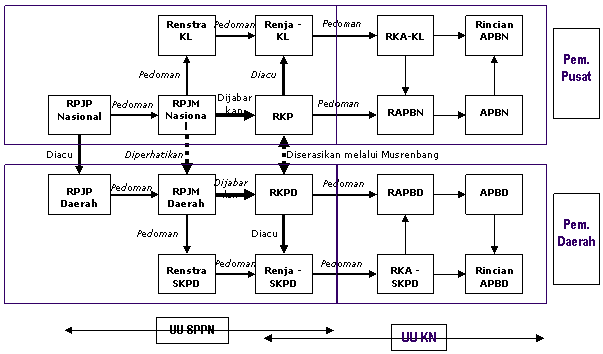 Selanjutnya Renstra Kecamatan Sale tersebut digunakan sebagai pedoman dalam penyusunan Rencana Kinerja Tahunan Kecamatan Sale dalam kurun waktu 5 tahun.1.2	Landasan Hukum Landasan hukum penyusunan Renstra Kecamatan Sale Kabupaten Rembang Tahun 2016 – 2021  ini adalah sebagai berikut :Pasal 18 ayat (6) Undang-Undang Dasar Negara Republik Indonesia Tahun 1945;Undang-Undang Nomor 16 Tahun 1950 tentang Pembentukan Daerah-daerah Kota Besar dalam Lingkungan Propinsi Djawa Timur, Djawa Tengah, Djawa Barat dan Daerah Istimewa Jogjakarta, sebagaimana telah diubah dengan Undang-Undang Nomor 13 Tahun 1954 tentang Perubahan Undang-Undang Nomor 16 dan 17 Tahun 1950 tentang Pembentukan Kota-kota Besar dan Kota-kota Ketjil di Djawa (Lembaran Negara Republik Indonesia tahun 1954 Nomor 40, Tambahan Lembaran Negara Republik Indonesia Nomor 551);Undang-Undang Nomor 25 Tahun 2004 tentang Sistem Perencanaan Pembangunan Nasional (Lembaran Negara Republik Indonesia Tahun 2004 Nomor 104, Tambahan Lembaran Negara Republik Indonesia Nomor 4421);Undang-Undang Nomor 33 Tahun 2004 tentang Perimbangan Keuangan antara Pemerintah Pusat dan Daerah (Lembaran Negara Republik Indonesia Tahun 2004 Nomor 126, Tambahan Lembaran Negara Republik Indonesia Nomor 4438);Undang-Undang Nomor 17 Tahun 2007 tentang Rencana Pembangunan Jangka Panjang Nasional Tahun 2005-2025 (Lembaran Negara Republik Indonesia Tahun 2007 Nomor 33, Tambahan Lembaran Negara Republik Indonesia Nomor 4700);Undang-Undang Nomor 26 Tahun 2007 Tentang Penataan Ruang (Lembaran Negara Republik Indonesia Nomor 68, Tambahan Lembaran Negara Republik Indonesia Nomor 4725);Undang-Undang Nomor 14 Tahun 2008 tentang Keterbukaan Informasi Publik (Lembaran Negara Republik Indonesia Tahun 2008 Nomor 61, Tambahan Lembaran Negara Republik Indonesia Nomor 4868);Undang-Undang Nomor 12 Tahun 2011 tentang Pembentukan Peraturan Perundang-Undangan (Lembaran Negara Republik Indonesia Tahun 2011 Nomor 82, Tambahan Lembaran Negara Republik Indonesia Nomor 5234);Undang-Undang  Nomor  23 Tahun 2014 tentang Pemerintahan Daerah (Lembaran Negara Republik Indonesia Tahun 2014 Nomor 244, Tambahan Lembaran Negara Republik Indonesia Nomor 5587), sebagaimana telah diubah beberapa kali terakhir dengan Undang-Undang Nomor 9 Tahun 2015 tentang Perubahan Kedua Atas Undang-Undang Nomor 23 Tahun 2014 tentang Pemerintahan Daerah (Lembaran Negara Republik Indonesia Tahun 2015 Nomor 58, Tambahan Lembaran Negara Republik Indonesia Nomor 5679);Peraturan Pemerintah Nomor 8 Tahun 2006 tentang Laporan Keuangan dan Kinerja Instansi Pemerintah (Lembaran Negara Republik Indonesia Tahun 2006 Nomor 25, Tambahan Lembaran Negara Republik Indonesia Nomor 4614);Peraturan Pemerintah Nomor 3 Tahun 2007 tentang Pedoman Laporan Penyelenggaraan Pemerintah Daerah Kepala Pemerintah, Laporan Keterangan Pertanggungjawaban Kepala Daerah Kepada Dewan Perwakilan Rakyat Daerah, dan Informasi Laporan Penyelenggaraan Pemerintahan Daerah Kepada Masyarakat (Lembaran Negara Republik Indonesia Tahun 2007 Nomor 19, Tambahan Lembaran Negara Republik Indonesia Nomor 4693);Peraturan Pemerintah Nomor 6 Tahun 2008 tentang Pendoman Evaluasi Kinerja Penyelenggaraan Pemerintahan Daerah (Lembaran Negara Republik Indonesia Tahun 2008 Nomor 19, Tambahan Lembaran Negara Republik Indonesia Nomor 4815);Peraturan Pemerintah Nomor 17 Tahun 2018 tentang Kecamatan;Peraturan Presiden Nomor 18 Tahun 2020 tentang Rencana Pembangunan Jangka Menengah Nasional (RPJMN) 2020-2024;Peraturan Menteri Dalam Negeri Nomor 86 Tahun 2017 tentang Tata Cara Perencanaan, Pengendalian dan Evaluasi Pembangunan Daerah, Tata Cara Evaluasi Rancangan Peraturan Daerah tentang Rencana Pembangunan Jangka Panjang Daerah dan Rencana Pembangunan Jangka Menengah Daerah, serta Tata Cara Perubahan Rencana Pembangunan Jangka Panjang Daerah, Rencana Pembangunan Jangka Menengah Daerah, dan Rencana Kerja Pembangunan Daerah (Berita Negara Republik Indonesia Tahun 2017 Nomor 1312);Peraturan Menteri Pendayagunaan Aparatur Negara dan Reformasi Birokrasi Nomor 14 tahun 2017 tentang Pedoman  Penyusunan Survey Kepuasan Masyarakat untuk Penyelenggaraan Pelayanan Publik;Peraturan Daerah Provinsi Jawa Tengah Nomor 5 Tahun 2014 tentang Rencana Pembangunan Jangka Menengah Daerah Provinsi Jawa Tengah Tahun 2013- 2018 (Lembaran Daerah Provinsi Jawa Tengah Tahun 2014 Nomor 5, Tambahan Lembaran Daerah Provinsi Jawa Tengah Nomor 65);Peraturan Daerah Kabupaten Rembang Nomor 1 Tahun 2010 Tentang Rencana Pembangunan Jangka Panjang Daerah Kabupaten Rembang Tahun 2005 – 2025;Peraturan Daerah Kabupaten Rembang Nomor 5 Tahun 2016 tentang Pembentukan dan Susunan Perangkat Daerah Kabupaten Rembang;Peraturan Daerah Kabupaten Rembang Nomor 6 Tahun 2019 tentang Perubahan atas Peraturan Daerah Kabupaten Rembang Nomor 2 Tahun 2016 tentang Rencana Pembangunan Jangka Menengah Daerah Kabupaten Rembang Tahun 2016 – 2021;Peraturan Bupati Nomor 8 Tahun 2015 tentang Standart Pelayanan Administrasi Terpadu Kecamatan (PATEN) di Kabupaten Rembang;Peraturan Bupati Rembang Nomor 69 Tahun 2016 tentang Kedudukan, Susunan Organisasi,Tugas dan Fungsi Serta Tata Kerja Kecamatan.Peratutan Bupati Rembang nomor 23 tahun 2019 tentang Rencana Strategis Perngkat Daerah tahun 2016-2021.1.3	Maksud Dan TujuanRenstra Kecamatan Sale Kabupaten Rembang Tahun 2016 – 2021 ini disusun dengan maksud  mensinergikan  tujuan, sasaran, program maupun target-target yang telah ditetapkan dalam Perubahan RPJMD Kabupaten Rembang tahun 2016-2021, guna mewujudkan visi dan misi Pemerintah Kabupaten Rembang secara berkesinambungan.1.3.1	M a k s u dMaksud disusunnya Rencana Strategis Kecamatan Sale Kabupaten Rembang Tahun 2016 - 2021 adalah:Sinkronisasi dan penyesuaian dengan kebijakan daerah yang tertuang dalam Perubahan Rencana Pembangunan Menengah Daerah Kabupaten Rembang Tahun 2016-2021; Menjadi payung hukum terhadap renja kecamatan Sale Tahun 2020 dengan tetap menjaga konsistensi terhadap dokumen Perubahan RPJMD Kabupaten Rembang Tahun 2016 – 2021 yang secara operasional memuat program dan kegiatan terkait urusan perencanaan pembangunan dan urusan penelitian dan pengembangan yang dilaksanakan oleh kecamatan Sale  Kabupaten Rembang selama kurun waktu Tahun 2016-2021Menjadi tolok ukur penilaian kinerja Camat  yang berfungsi sebagai acuan dalam menyusun perencanaan program dan kegiatan pembangunan dalam rangka pemenuhan kebutuhan masyarakat berdasarkan prioritas pembangunan sampai dengan tahun 2021.1.3.2	T u j u a n	Tujuan penyusunan Renstra Kecamatan Sale Kabupaten Rembang Tahun 2016 – 2021 adalah :Merumuskan gambaran umum kondisi pelayanan yang akan diselenggarakan kecamatan Sale Kabupaten Rembang sebagai penjabaran visi dan misi Bupati dan Wakil Bupati Rembang; Menetapkan berbagai program dan kegiatan prioritas disertai dengan indikasi pagu anggaran dan target indikator kinerja yang akan dilaksanakan selama periode RPJMD Kabupaten Rembang Tahun 2016-2021 sesuai dengan tugas dan fungsi Kecamatan Sale Kabupaten Rembang;Menjamin keterkaitan dan konsistensi antara perencanaan, penganggaran, pelaksanaan, dan pengawasan.1.4		Sistematika Penyusunan Renstra Kecamatan Sale 		Sistematikan penulisan Perubahan Rencana Strategis Kecamatan Sale Kabupaten Rembang tahun 2016-2021 sebagai berikut :BAB I PENDAHULUAN1.1	Latar belakang1.2	Landasan Hukum Penyusunan Renstra1.3	Maksud dan Tujuan1.4	Sistematika  Penyusunan Renstra Kecamatan SaleBAB II GAMBARAN UMUM PELAYANAN KECAMATAN SALE KABUPATEN REMBANG2.1	Tugas, Fungsi dan Struktur Kecamatan Sale Kabupaten Rembang2.2	Sumber Daya Kecamatan Sale Kabupaten Rembang2.3	Kinerja Pelayanan Kecamatan Sale Kabupaten Rembang2.4	Tantangan dan Peluang Pengembangan Pelayanan Kecamatan Sale Kabupaten RembangBAB III PERMASALAHAN DAN ISU-ISU STRATEGIS 3.1	Identifikasi Permasalahan Berdasarkan Tugas dan Fungsi Pelayanan Kecamatan Sale Kabupaten Rembang 3.2	Telaahan Visi, Misi, dan Program Kepala Daerah dan Wakil Kepala Daerah Terpilih 3.3		Telaahan Renstra Bappenas dan Renstra Provinsi Jawa Tengah 3.4	Telaahan Rencana Tata Ruang Wilayah dan Kajian Lingkungan Hidup Strategis 3.5	Penentuan Isu-isu Strategis BAB lV TUJUAN DAN SASARAN4.1	Tujuan Dan Sasaran Jangka Menengah Kecamatan Sale Kabupaten RembangBAB V STRATEGI DAN ARAH KEBIJAKAN5.1	Strategi dan Kebijakan Jangka Menengah Kecamatan Sale Kabupaten RembangBAB VI RENCANA PROGRAM DAN KEGIATAN SERTA PENDANAAN Mengurai rencana program dan kegiatan, indikator kinerja, kelompok sasaran dan pendanaan indikatif Kecamatan Sale Kabupaten Rembang BAB VII KINERJA PENYELENGGARAAN BIDANG URUSAN.Memuat indikator kinerja yang mengacu pada tujuan dan sasaran RPJMDBAB VlII PENUTUPMemuat tentang penegasan fungsi Renstra yaitu berlaku sebagai acuan dan pedoman bagi setiap jajaran Kecamatan Sale Kabupaten Rembang serta sebagai referensi bagi semua pihak yang berkepentingan (stake holders).BAB IIGAMBARAN PELAYANAN KECAMATAN SALE 2.1	Tugas, Fungsi dan Struktur Organisasi Perangkat Daerah	Kecamatan sebagai  bagian wilayah dari Daerah Kabupaten / Kota  dipimpin oleh seorang camat, yang berada di bawah dan bertanggung jawab kepada Bupati/Wali kota melalui sekretaris Daerah. Kecamatan dibentuk dalam rangka meningkatkan koordinasi penyelenggaraan pemerintahan artinya keberadaan kecamatan sangat dibutuhkan dalam rangka membantu bupati dalam menjalankan tugas pemerintahan umum dan melaksanakan kewenangan pemerintahan yang dilimpahkan oleh Bupati dalam menjalankan urusan otonomi daerah. Camat sebagai pimpinan tertinggi di Kecamatan harus dapat mengkoorkinasikan semua urusan pemerintahan di Kecamatan, kemudian  camat harus memberikan pelayanan publik di Kecamatan dan juga pemberdayaan masyarakat Desa.Disamping Camat menjalankan fungsi : Menyelenggaraan urusan pemerintahan umum sebagaimana dimaksud dalam Pasal 25 ayat (6) Undang-Undang Nomor 23 Tahun 2014;Mengoordinasikan kegiatan pemberdayaan masyarakat;Mengoordinasikan upaya penyelenggaraan ketenteraman dan ketertiban  umum;Mengoordinasikan penerapan dan penegakan Perda dan Perkada;Mengoordinasikan pemeliharaan prasarana dan sarana pelayanan umum;Mengoordinasikan penyelenggaraan kegiatan pemerintahan yang dilakukan oleh Perangkat Daerah di Kecamatan;Membina dan mengawasi penyelenggaraan kegiatan Desa dan/atau kelurahan;Melaksanakan Urusan Pemerintahan yang menjadi kewenangan Daerah kabupaten/kota yang tidak dilaksanakan oleh unit kerja Perangkat Daerah kabupaten/kota yang ada di Kecamatan; dan melaksanakan tugas lain yang diberikan oleh Bupati sesuai dengan ketentuan peraturan perundang- undangan.Untuk lebih jelasnya penjabaran tugas pokok dan fungsi  perangkat daerah Kecamatan berdasarkan Peraturan Daerah Kabupaten Rembang                Nomor : 5 Tahun 2016 tentang Organisasi dan Tata Kerja Perangkat Daerah Kabupaten Rembang   tersebut diatas dijabarkan lebih detail dalam  Peraturan Bupati Rembang Nomor : 69 Tahun 2016 tentang Pedoman Uraian Tugas Jabatan Struktural Kecamatan adalah sebagai berikut :Camat Tugas Pokok : Membantu Bupati dalam mengkoordinasikan penyelenggaraan pemerintahan, pelayanan publik dan pemberdayaan masyarakat desa dan kelurahan serta melaksanakan tugas yang di limpahkan oleh Bupati untuk melaksanakan sebagian Urusan Pemerintahan yang menjadi kewenangan Daerah Kabupaten.b. 	Fungsi :Penyelenggaraan urusan Pemerintahan Umum;Pengkoordinasian kegiatan pemberdayaan masyarakat;Pengkoordinasian upaya penyelenggaraan ketentraman dan ketertiban umum;Pengkoordinasian penerapan dan penegakan perda dan peraturan bupati;Pengkoordinasian pemeliharaan prasarana dan sarana layanan umum;Pengkoordinasian penyelenggaraan kegiatan pemerintahan yang dilakukan oleh perangkat daerah di tingkat kecamatan;Pembinaan dan pengawasan penyelenggaraan kegiatan desa atau kelurahan;Pelaksanaan urusan pemerintahan yang menjadi kewenangan kabupaten yang tidak dilaksanakan oleh unit kerja pemerintaha daerah yang ada di kecamatan;Pelaksana fungsi kedinasan lain yang diberikan oleh pimpinan, sesuai dengan tugas dan fungsinya.Sekretaris Kecamatan a. 	Tugas Pokok : Perencanaan perumusan dan pelaksanaan kebijakan, pengkoodinasian, pemantauan, evaluasi, pelaporan meliputi pembinaan ketatausahaan, hukum, keuangan, kerumahtanggaan, kerjasama, kearsipan,dokumen, keorganisasian dan ketatalaksanaan, kehumasan, kepegawaian, pelayanan administrasi di lingkungan.b. 	Fungsi1.  Pengkoordinasian kegiatan di lingkungan kecamatan;2.	Pengkoordinasian dan penyusunan rencana dan program kerja di lingkungan kecamatan;3. 	Pembinaan dan   pemberian  dukungan   administrasi  yang  meliputi ketatausahaan, kepegawaian, hokum, keuangan, kerumahtanggaan, kerja sama, hubungan masyarakat, arsip dan dokumentasi di lingkungan kecamatan;4. Pengkoordinasian,  pembinaan dan  penataan organisasi  dan  tata   laksana di lingkungan kecamatan;5. Pengkoordinasian dan penyusunan peraturan perundang –undangan serta pelaksanaan advokasi hokum di lingkungan kecamatan;6.	Pengkoordinasian  pelaksanaan system pengendalian  internal pemerintah (SPIP) dan pengelolaan informasi dan dokumentasi;7.	Penyelenggaraan pengelolaan barang milik/kekayaan daerah dan pelayanan pengadaan barang/jasa di lingkungan kecamatan;8.	Pelaksanaan  pemantauan, evaluasi dan pelaporan sesuai  dengan  lingkup tugasnya;9. 	Pelaksanaan tugas kedinasan lain yang diberikan oleh pimpinan sesuai dengan tugas dan fungsinya.Kepala Sub Bagian Program dan KeuanganTugas Pokok : Melakukan penyiapan bahan perumusan, pengkoordinasian, pelaksanaan, pemantauan, evaluasi serta pelaporan bidang perencanaan dan program kerja serta pengelolaan keuangan di lingkungan kecamatan.Kepala Sub Bagian Umum dan Kepegawaian Tugas Pokok : Melakukan penyiapan bahan perumusan, pengkoordinasian, pelaksanaan, pemantauan, evaluasi serta pelaporan meliputi pembinaan ketatausahaan, hokum, kehumasan, keorganisasian dan ketatalaksanaan, kerumahtanggaan, kearsipan, kepegawaian dan pelayanan administrasi di lingkungan kecamatan,Kepala Seksi Tata Pemerintahan Tugas Pokok : Melakukan penyiapan bahan perumusan, pengkoordinasian, pelaksanaan pemantauan, evaluasi serta pelaporan meliputi pembinaan dan pengawasan tertib administrasi pemerintahan desa dan/atau kelurahan, pengkoordinasian pelaksanaan kegiatan baik di tingkat internal kecamatan maupun dengan pihak terkait dan pelaksanaan kewenangan pemerintah yang dilimpahkan oleh Bupati kepada Camat sebagaian urusan otonomi daerah di bidang tata pemerintahan.6.  Kepala Seksi Pemberdayaan Masyarakat dan DesaTugas Pokok : Melakukan penyiapan bahan perumusan, pengkoordinasian pelaksanaan pemantauan, evaluasi serta pelaporan meliputi rencana kegiatan seksi pemberdayaan masyarakat dan desa, pengkooedinasian pelaksanaan kegiatan baik di tingkat internal kecamatan maupun dengan pihak terkait penyiapan konsep evaluasi dan rekomendasi anggaran pendapatan belanja desa, peningkatan partisipasi masyarakat dalam pembangunan dan pelaksanaan kewenangan pemerintah yang dilimpahkan oleh Bupati kepada Camat sebagaian urusan otonomi daerah di bidang pemberdayaan masyarakat dan desa..Kepala Seksi Kesejahteraan RakyatTugas Pokok : Melakukan penyiapan bahan perumusan, pengkoordinasian pelaksanaan pemantauan, evaluasi serta pelaporan meliputi rencana kegiatan seksi kesejahtraan rakyat, pengkooedinasian pelaksanaan kegiatan baik di tingkat internal kecamatan maupun dengan pihak terkait, pembinaan dan fasilitasi kegiatan keagamaan, kepemudaan, olahraga, seni dan budaya, pemberdayaan perempuan dan perlindungan anak, tenaga kerja dan transigrasi, kesehatan, pendidikan pengendalian penduduk dan keluarga berencana, pangan, social, serta  pelaksanaan kewenangan pemerintah yang dilimpahkan oleh Bupati kepada Camat sebagaian urusan otonomi daerah di bidang kesejahtraan rakyat.Kepala Seksi Ketentraman dan Ketertiban UmumTugas Pokok: Melakukan penyiapan bahan perumusan, pengkoordinasian pelaksanaan pemantauan, evaluasi serta pelaporan meliputi rencana kegiatan seksi pelayanan, ketentraman dan ketertiban umum, pengkoordinasian pelaksanaan kegiatan baik di tingkat internal kecamatan maupun dengan pihak terkait, penegakan peraturan perundangan, pembinaan perlindungan masyarakat, penanggulangan bencana, penyiapan konsep rekomendasi perijinan, pengawasan kegiatan keramaian dan pelaksanaan peringatan hari besar nasional dan hari besar lainnya serta pelaksanaan kewenangan pemerintah yang dilimpahkan oleh Bupati kepada Camat sebagaian urusan otonomi daerah di bidang seksi ketentraman dan ketertiban umum..KelurahanTugas Pokok: membantu camat dalam menyiapkan bahan perumusan    dan pelaksanaan kebijakan, pengkoordinasian, pemantauan, evaluasi dan pelaporan meliputi pelaksanaan kegiatan pemerintahan kelurahan, pemberdayaan masyarakat ,pelayanan masyarakat, pemeliharaan ketentraman dan ketertiban umum dan pemeliharaan sarana dan prasarana serta fasilitasi umum dilingkungan kelurahan serta pelaksanaan tugas lain sesuai dengan ketentuan peraturan perundang-undangan.Sekretariat kelurahanTugas pokok: Perencanaan perumusan dan pelaksanaan kebijakan, pengkoordinasian, pemantauan, evaluasi, pelaporan,meliputi pembinaan Penatausahaan, hukum, keuangan, kerumahtanggaan, kerjasama, kearsipan, dokumen, keorganisasian dan ketatalaksanaan, kehumasan, kepegawaian,pelayanan administrasi dilingkungan kelurahan.11.	Seksi Pemerintahan dan ketertiban umum    Tugas pokok: Melakukan penyiapan dan perumusan, pengkoordinasian, pelaksanaan pemantauan,evaluasi seta pelaporan meliputi penyelenggaraan ketertiban ,keamanan dan pemerintahan umum,kesatuan bangsa dan perlindungan masyarakat , administrasi kependudukan dan catatan sipil, pemilu, kelembagaan masyarakat, pertanahan dan perijinan IMB, HO, Kawasan perumahan, keramaian, SKCK, ijin tebang dan pengangkutan kayu.12. Seksi Ekonomi,pembangunan dan kesejahteraan RakyatTugas Pokok : melakukan penyiapan bahan perumusan, pengkoordinasian, pelaksanaan pemantauan, evaluasi serta pelaporan meliputi ekonomi, pembangunan, pemberdayaan masyarakat, kesejahteraan rakyat, perijinan nikah, talak, cerai, rujuk dan pembinaan kehidupan keagamaan.13. Kelompok Jabatan Fungsional    Tugas pokok: melakukan kegiatan sesuai dengan jabatan fungsional  masing-masing berdasarkan peraturan perundang-undangan.Gambar 2.1.
Bagan Susunan Organisasi Kecamatan Sale                                                                                            Peraturan Bupati No.69 Tahun 2016Sumber Daya Kecamatan SaleSumberdaya AparaturSumber Daya Manusia Kecamatan Sale terdiri dari Pejabat Struktural, Pelaksana (PNS), Sekdes (PNS), THL, adalah sebagaimana tersebut dalam tabel 2.1 dan tabel 2.2Tabel 2.1Jabatan Struktural Lingkup Kecamatan Sale Tahun 2018Tabel 2.2
Jumlah Pegawai / Karyawan Lingkup Kecamatan Sale tahun 2018Sumberdaya  Aset / Sarana dan PrasaranaSedangkan semberdaya aset/sarpras kelengkapan dan sarana pendukung kerja Kecamatan Sale memiliki kekayaan/aset peralatan, sarana dan prasarana sebagai pendukung pelaksanaan tugas, dengan rincian sebagaimana dalam Tabel  Inventaris  dalam Tabel 2.3 meliputi :Tabel 2.3
Daftar Inventaris Sarana Dan Prasarana  Kecamatan  SaleKinerja Pelayanan Kecamatan SaleKinerja Pelayanan Administrasi Terpadu Kecamatan (PATEN) SaleDalam upaya peningkatakan pelayanan di tingkat kecamatan Pemerintah Daerah Kabupaten Rembang telah mengeluarkan Peraturan Bupati Nomor : Nomor 8 Tahun  2015 tentang Standart Pelayanan Administrasi Terpadu Kecamatan (PATEN) di Kabupaten Rembang. Paten adalah penyelenggaraan pelayanan publik di kecamatan dari tahap permohonan sampai dengan tahap terbitnya dokumen dalam satu tempat.  Pelayanan sejenis sebetulnya telah dilaksanakan oleh Dinas Penanaman Modal Pelayanan Terpadu satu Pintu dan Tenaga Kerja,  yang menangani perijinan dari pendaftaran sampai dengan pencetakannya.   Melalui Peraturan Bupati tersebut telah diserahkan beberapa kewenangan bupati kepada Camat untuk peningkatan kualitas pelayanan kepada masyarakat. Beberapa kewenangan  telah diserahkan beberapa kewenangan Bupati  tersebut meliputi pelayanan penerbitan perijinan dan pelayanan penerbitan rekomendasi. Untuk bidang perijinan dikhususkan pada penerbitan usaha mikro  yang tidak memerlukan rekomendasi meliputi : warung makan, warung kopi, warung kelontong, bengkel sepeda, sepeda motor, jasa bengkel las, jasa rias, jasa pangkas rambut  dll.  Sedangkan penerbitan usaha mikro yang memerlukan rekomendasi terdiri atas usaha : depot isi ulang, industri makan dan minuman produk rumah tangga, dan usaha lain dengan klasifikasi skala mikro. Untuk jenis penerbitan rekomendasi   meliputi : Rekomendasi IMB, Ijin HO untuk skala kecil atau menengah, ijin keramaian, pengantar SKCK,surat keterangan tidak mampu dll.Hal ini sejalan dengan kebijakan pemerintah pusat untuk meningkatkan pelayanan kepada masyarakat  melaui upaya peningkatan kualitas penyelenggaraan pemerintahan dalam skema reformasi birokrasi sebagai langkah nyata guna mewujudkan good gavernance. Perubahan mental aparatur pemerintah sebagai pelayan masyarakat masyarakat haruslah ditingkatkan dan dipertahankan guna mencapai pelayanan yang efektif, cepat tepatdan murah bagi masyarakat. Perubahan paradigma   ini dapat ditempuh melaui optimalisasi potensi sumberdaya aparatur pemerintah dan sumberdaya sarana / prasarana serta sumber dana  yang diharapkan dapat terus meningkat setiap tahunnya sesuai dengan target yang telah ditetapkan oleh Pemerintah Pusat dan DaerahPenetapan indikator tujuan , indikator sasaran, indikator program dan indikator kegiatan yang telah ditetapkan dalam dokumen Renstra perangkat daerah dalam kurun waktu 5 (lima) tahun  berjalan dapat dijadikan pedoman untuk melaksanakan evaluasi program dan kegiatan yang telah dan akan  dicapai berdasarka Rencana kerja tahunan Perangkat Daerah yang telah disusun untuk merealisasikan target dan sasaran kurun waktu yang telah ditentukan  khususnya bidang pelayanan di  Kecamatan Sale.Dalam rangka mendukung Tercapainya Indikator Kinerja Makro Perangkat Daerah Kecamatan Sale  menyelenggarakan pelayanan administrasi terpadu Kecamatan (PATEN)  langsung kepada masyarakat , dalam setiap penyelenggaraan pelayanan harus didasarkan pada standar pelayanan sebagai ukuran yang dibakukan dan wajib ditaati oleh penyelenggara pelayanan maupun penerima pelayananCapaian Kinerja Pelayanan Kecamatan SaleCapaian Indikator Kinerja Utama Kecamatan Sale   Pengukuran indikator makro sangat berguna untuk melihat Program yang terjadi selama kurun waktu 5 tahun yang lalu. Dengan melihat kecenderungannya yang terjadi selama 5 tahun ke belakang, dapat ditentukan program yang akan terjadi 5 tahun ke depan. Setelah mengetahui program tersebut, barulah ketahui rencana apa yang akan dilaksanakan untuk mengantisipasi kegiatan yang terjadi. Pengukuran indikator kinerja Kantor Camat Rembang berdasarkan pada pedoman pengukuran indikator kinerja utama sekurang-kurangnya menggunakan indikator keluaran. Sehubungan dengan hal tersebut, indikator makro diukur dengan indikator keluaran, dengan melihat sejauh mana pencapaian kinerja utama secara kuantitatif. Dengan demikian pengukuran indikator makro untuk berbagai urusan/program tahun 2016-2021 yang dilaksanakan oleh Kecamatan Sale menggunakan analisis dari output yang berhasil dicapai dalam setiap tahunnya, dengan mengacu pada LKJIP Kecamatan Sale tahun 2019 Sebagaimana terlihat pada tabel 2.4.Tabel 2.4Capaian Indikator Kinerja Utama Kecamatan SaleTahun 2017-2019Capaian Indikator Kinerja ProgramPencapaian indicator kinerja program Kecamatan Sale tahun 2016-2018 yang tercermin dalam pelaksanaan program, dapat dilihat pada tabel 2.5 berikut ini:Tabel 2.5
Pencapaian Indikator Kinerja Program Kecamatan SaleTahun 2016-2018Capaian Indikator Kinerja Kegiatan Kecamatan SaleTabel 2.6Pencapaian Indikator Kinerja Kegiatan Kecamatan SaleAdapun secara garis besar, pelayanan administrasi di Kecamatan Sale terbagi dalam 2 (dua) kelompok,    yaitu pelayanan Perijinan dan Non Perijinan. Kelompok Perijinan terdiri dari Ijin Usaha Mikro (IUM) . 	Pelayanan perijinan ini  mulai dilimpahkan oleh bupati kepada camat sejak tahun 2015. Dan mulai efektif berlaku sejak Januari tahun 2016.  Yang masuk dalam katagori IUM ini besar modal usahanya sampai dengan Rp. 50.000.000,- ( lima puluh juta rupiah). Outputnya adalah Surat Ijin Usaha Mikro yang dapat di tandatangani oleh Camat . Pelayanan IUM diberikan untuk antara lain : Ijin mendirikan Warung makan, Warung Kopi, toko kelontong, bengkel, sektor jasa foto copy, warnet, dan home industri lainnya.Kelompok Non PerijinanPelayanan RekomendasiPelayan rekomendasi ini pada prinsipnya  memberikan rekomendasi dan atau legalisasi surat menyurat yang dibutuhkan oleh masyarakat yang meliputi : Legalisasi pengajuan Surat  Ijin Usaha Perusahaan (SIUP), Ijin HO,  Ijin keramaian,  SKTM,  Pindah penduduk  keluar, Nikah, Domisili, Alih fungsi lahan pertanian Surat Keterangan Waris dll.Pelayanan Administrasi KependudukanPelayanan administrasi kependudukan ini meliputi penerbitan surat pindah antar kecamatan,  entri data dan perekaman E KTP, Pencetakan  KK. ( Kartu keluarga )Pelayanan Camat Selaku Pejabat Pembuat Akta Tanah Meliputi beberapa pelayanan  akta – akta seperti  Pembagian Harta Bersama (PHB) , Akta Jual Beli, Waris, Hibah.dll.Untuk lebih jelasnya daftar pelayanan administrasi terpadu di Kecamatan Sale dapat dilihat pada tabel 2.5 – 2.7 kurun waktu2016 – 2018.Tabel 2.7
Pelayanan  Non PerijinanTabel  2.8
Pelayanan Perijinan Ijin Usaha Mikro (IUM)Tahun 2018Tabel 2.9
Pelayanan Pejabat Pembuat Akta Tanah Kecamatan Sale2.4	Tantangan dan Peluang Pengembangan Pelayanan Kecamatan  Sale.Berdasarkan evaluasi kenerja Kecamatan Sale serta upaya peningkatan kualitas  pelayanan kepada masyarakat guna mewujudkan pemerintahan yang baik (good governace) dan pemerintahan yang bersih (clean governance)serta berdasarkan hasil analisis terhadap laporan akuntabulitas kinerja pemerintah Kecamatan Sale Tahun  2016, maka dapat dikemukakan beberapa tantangan dan peluang Kecamatan Sale kurun lima  tahun mendatang sebagai berikut :Tantangan Terhadap Pengembangan  Pelayanan  di Kecamatan adalah:Tingginya  tuntutan masyarakat terhadap aparatur pemerintah dalam memberikan pelayanan kepada masyarakat;Terwujudnya reformasi birokrasi di jajaran pemerintah di semua tingkatan;Paradigma pembangunan negara dimulai dari pinggiran (desa);Peningkatan Kualitas  aparatur kecamatan dan pemerintah desa dalam implementasi Undang-Undang No. 6 Tahun 2014  tentang Desa;Perkembangan ekonomi global yang sangat cepat seperti Pelaksanaan Era  perdagangan bebas Masyarakat Ekonomi Asean (MEA) yang perlu dipersiapkan dan diantisipasi sejak dini oleh masyarakat;Masih tingginya   angka kemiskinan dan pengangguranRendahnya parsisipasi dan peranserta masyarakat dalam pembangunanTransparansi dan akuntabilitas pelaksanaan program dan kegiatanPeluang Terhadap Pengembangan  Pelayanan  Banyaknya tugas pokok dan fungsi yang harus dilaksanakan berdasarkan Undang-Undang Nomor 6 Tahun 2014 tentang Desa dan Undang Undang Nomor 23 Tahun 2014 Tentang Pemerintahan Daerah, serta pelimpahan Kewenangan dari pemerintah dan pemerintah daerah / Bupati yang didelegasikan kepada Camat; Pemberian otonomi yang luas disertai dukungan pendanaan dari APBN/APBD kepada pemerintah desa untuk menyelenggarakan fungsi  pemerintahan, pelayanan umum, pembangunan, pemberdayaan masyarakat,kesejahteraan masyarakat dan  perlindungan sosial;Dukungan pendanaan dari pemerintah daerah  untuk menunjang pelaksanaan tugas pokok dan fungsi kecamatan;BAB III
PERMASALAHAN DAN ISU SRATEGIS PERANGKAT DAERAHIdentifikasi Permasalahan Berdasarkan Tugas dan Fungsi Pelayanan Kecamatan  Sale	Dalam pelaksanaan tugas pokok dan fungsi, tidak lepas dari berbagai permasalahan yang dihadapi antara lain :Penyusunan perencanaan Anggaran belum berbasis kebutuhan dan permasalahanKurangnya data yang mendukung perencanaan program dan kegiatan di kecamatanMasih lemahnya koordinasi antara perencana dengan seksi dalam proses penyusunan perencanaan anggaranBelum tersedianya ruang/tempat sarana kelengkapan penunjang pengelolaan arsipTerbatasnya jumlah SDM Aparatur yang ada di kecamatanLemahnya pemahaman SDM aparatur pemerintah desa  terhadap pengelolaan data, administrasi  dan kerasipanKurangnya koordinasi OPD teknis dalam pelaksanan kegiatan di Desa.Belum berjalannya sistem pelaporan berjenjang dari desa/kelurahan, kecamatan sampai ke kabupaten/OPD terkaitMasih lemahnya koordinasi penyediaan data kependudukan dan Catatan Sipil yang disampaikan dari desa ke kecamatanKurangnya Sarana prasarana penunjang kerja operasionalKurangnya Sarana prasarana penyelenggaraan pelayanan PATEN yang memadaiPendelegasian kewenangan bidang kependudukan dan catatan sipil belum sepenuhnya disertai dengan fasilitas alat cetak yang mempermudah proses penyelesainnyaBelum adanya  mekanisme reward dan punishment yang jelas bagi aparatur pemerintah kecamatan/kelurahan dalam menjalankan tugasMasih terjadinya/banyaknya konflik perselisihan tanah di masyarakatMasih lemahnya koordinasi desa terhadap penyediaan data dan informasi monografi dan kependudukanBelum adanya sitem penyediaan basis data kependudukan yang terintregasi antara desa dan kecamatanMasih rendahnya netralitas panita penyelengara  Pemilihan Kepala Desa  dan Pengisian Kekosongan Perangkat DesaMasih rawan terjadinya money politik dan terjadinya konflik antar kelompokMasih banyaknya desa dengan kekosongan jabatan perangkat desaStandart kompetensi pendidikan dan ketrampilan rekrutmen perangkat desa masih rendahMasih rendahnya kemampuan kepala desa dan perangkat desa dalam melaksanakan tugas pokok dan fungsinyaMasih adanya sekretaris desa yang diisi  dari PNS yang belum ditarik ke OPDMasih rendahnya pengetahuan SDM  lembaga-lembaga  desa dalam memahami peraturan perundanganMasih kurangnya   pengelolaan data aparatur pemerintah desa Masih rendahnya pendataan inventaris dan sarana prasarana serta aset-aset  pemerintahan desaMasih rendahnya pengetahuan dan ketrampilan perangkat desa dalam pengelolaan  tertib administrasi desaMasih lemahnya partisipasi lembaga desa dalam pembangunanMasih belum terpenuhinya  target  pelunasan  pembayaran PBB  100 % oleh  wajib pajakMasih kurangnya kesadaran Petugas Pemugut PBB desa/Rayon untuk menyampaikan PBB tepat waktu dan nilaiMasih banyaknya  tunggakan wajib pajak yang tidak diketahui keberadaannyaMasih kurangnya fasilitasi,  pembinaan,  pengawasan dan evaluasi  bantuan kesejahteraan perangkat serta penggunaan dana bantuan desa esuai ketentuan yang ada;Masih rendahnya partisipasi masyarakat  dalam pelaksanaan  Pemilihan Umum;Masih adanya pelanggaran pelaksanaan pemilu oleh panitia penyelenggara pemilu,Peserta Pemilu,  Tim Sukses, Parpol, Pengawas Pemilu;Belum optimalnya peran  kecamatan dalam penyelenggaran evaluasi  pengesahan APBDesa;    Penetapan Perdes APBDesa   tidak tepat waktu;Kurangnya  pemahaman dalam  pelaksanaan tugas dan pekerjaan aparatur  yang menjadi tanggungjawabnya;rendahnya kemampuan aparatur pemerintahan desa dalam menyiapkan dan menyajikan data terkait dengan ketahanan pangan;rendahnya kemampuan aparatur pemerintahan desa dalam menyiapkan dan menyajikan data terkait dengan perekonomian;Rendahnya kemampuan aparatur pemerintahan desa dalam menyiapkan dan menyajikan data terkait dengan pembangunan  prasarana dan sarana fisik prasarana jalan dan pengairan, pemukiman, kebersihan dan lingkungan;Rendahnya kualitas dan akurasi data  yang ada di desa; Belum tersedianya basis data terpadu  berbasis TI di desa dengan kecamatanKurangnya koordinasi lintas sektor dengan kecamatan terhadap dinas instansi / perangkat daerah  yang melaksanakan  program dan kegiatan permberdayaan masyarakat , ekonomi dan pembangunan;Kurangnya koordinasi  dan komunikasi  dalam    penyusunan perencanaan program/kegiatan pemberdayaan,  ekonomi dan pembangunan  antara kecamatan dan PD dan pemangku kebijakan lain;Rendahnya partisipasi desa/kelurahan dalam mengikuti kegiatan lomba desaRendahnya partisipasi kehadiran masyarakat dalam kegiatan musyawarah perencanaan pembangunan desa;Rendahnya keterwakilan  kelompok kelompok yang termarginalkan, anak dan perempuan  dalam mengikuti musrenbang di tingkat dusun/ RW, Desa dan kecamatan;Tidak sinkronnya informasi arah kebijakan dan prioritas pembangunan desa dari pemerintah kabupaten dengan penyelenggaraan musrenbang di tingkat desa;Banyaknya usulan program dan kegiatan hasil musrenbang desa, musrenbang kecamatan  yang  tidak dapat terealisasi;Aadanya perbedaan perlakuan usulan program kegiatan melalui musrenbang dibandingkan dengan usulan program kegiatan melalui DPRD (aspirasi / pokok pikiran dewan);keterbatasan jumlah SDM kecamatan Sale dibandingkan dengan luas wilayah jangkauan atau banyaknya desa;persepsi negatif dari aparatur desa terhadap pelaksanaan monev yang dilaksanakan oleh aparatur kecamatan;rendahnya kemampuan aparatur pemerintahan desa dalam menyiapkan dan menyajikan data terkait dengan sarana darurat penanganan dan penanggulangan bencana di desa; belum terlaksananya kegiatan inventarisasi penyajian dan pengolahan data terkait dengan IMB, ITU, HO, Ijin Usaha, dan perijinan lainnya, belum bisa dilakukan karena data berada pada KPPT;rendahnya partisipasi masyarakat dalam ikut serta penyelenggaraan ketentraman dan ketertiban umum;keterbatasan jumlah SDM dalam penegakan peraturan perundangan;belum optimalnya koordinasi antar aparatur penegak hukum di wilayah kecamatan;keterbatasan jumlah SDM untuk melakukan penegakan peraturan dan penertiban;keterbatasan SDM dalam melakukan pembinaan sosial politik, kesatuan bangsa, dan organisasi kemasyarakatan;rendahnya frekuensi koordinasi dengan PD yang terkait dengan kesejahteraan rakyat;Kurangnya koordinasi PD dalam melaksanaan pendataan di desa dalam penentuan indikator kemiskinan;Kurangnya koordinasi dalam penentuan status sosial masyarakat sebagai dasar pengambilan keputusan untuk program PKH, RASKIN, KKS, KIS, KIP, INDONESIA ONE;Rendahnya kemampuan aparatur pemerintahan desa dalam menyiapkan dan menyajikan data terkait dengan data  pendidikan, agama,  kemiskinan, kesehatan,  kenakalan remaja,  korban  bencana alam, korban penyalahgunaan obat dan  data kesejahteraan social;Kurangya partisipasi masyarakat dalam melaksanakan upaya penyehatan lingkungan dan masyarakat;Belum optimalnya kegiatan bimbingan dan penyuluhan terkait dengan peningkatan kesejahteraan rakyat tingkat kecamatan;Belum optimalnya kegiatan fasilitasi dan pembinaan terhadap kegiatan  keagamaan, pemuda dan olah raga, kesenian, peranan wanita, tenaga kerja dan transmigrasi, serta pendidikan dan kebudayaan  tingkat kecamatan karena kurangnya SDM dan sarana prasarana pendanaan.Tabel 3.1Identifikasi Faktor-Faktor Internal dan Eksternal yang Mempengaruhi Permasalahan Pelayanan di Kecamatan Sale3.2	Telaahan Visi, Misi, dan Program Kepala Daerah dan Wakil Kepala Daerah TerpilihVisi Kepala DaerahVisi dan Misi kepala daerah terpilih sebagai sebagai  strategi dan kebijakan  serta program dan kegiatan yang dilengkapi  dengan dukungan pendanaan yang menjadi rujukan  agenda pembangunan lima tahun kedepan Visi kepala daerah tersebut  dirumuskan dalam Visi Kabupaten Rembang yang dituangkan dalam RPJMD Kabupaten Rembang 2016 - 2021 yaitu “ TERWUJUDNYA MASYARAKAT REMBANG YANG SEJAHTERA, MELALUI PENINGKATAN PEREKONOMIAN DAN SUMBERDAYA MANUSIA, YANG DILANDASI SEMANGAT KEBERSAMAAN, PEMBERDAYAAN MASYARAKAT DAN KEWIRAUSAHAAN”Tujuan yang ingin dicapai dalam kurun waktu lima tahun tersebut adalah terwujudnya masyarakat yang sejahtera, yaitu masyarakat yang sehat, terdidik dan memiliki kemampuan ekonomi yang memadai. Untuk mencapai hal  tersebut ditempuh melaui :Peningkatan akses, kualitas dan pemerataan pelayanan kesehatan dan pendidikan;Peningkatan kemampuan ekonomi masyarakat dengan memprioritaskan pembangunan sektor pertanian, perikanan, pariwisata dan ekonomi kreatif;Peningkatan Pelayanan publik yang efektif, terpadu dan berkesinambungan.Sedangkan berdasarkan Visi Kabupaten Rembang dalam Dokumen RPJPD Kabupaten Rembang Tahun 2005-2025 yaitu REMBANG MAJU, MANDIRI dan SEJAHTERA “Makna sejahtera berdasarkan Visi dalam RPJPD tersebut adalah sejahtera dalam jasmani dan rokhani, yang diartikan  bahwa seluruh masyarakat Rembang memiliki  kemampuan untuk memenuhi kebutuhan dasar yang meliputi sandang, pangan, papan, dan tingkat pendidikan yang memadai, yang ditandai dengan tingginya pendapatan perkapita; tingginya angka partisipasi pendidikan ;menurunnya jumlah penduduk miskin; tingginya prosentasi keluarga dengan rumah layak huni;meningkatnya kesejahteraan dan perlindungan anak; eningkatnya perlindungan dan kesejahteraan sosial;kondisi aman,tentran,tertib dan damai. Sejahtera dalam kebutuhan rokhani mengandung makna kehidupan masyarakat yang agamis yaitu masyarakat yang beriman, beraakhlak mulia, kerukunan antar umat beragama, serta memiliki toleransi yang tinggi dalam kehidupan masyarakat yang harmonis.MisiMisi kepala daerah merupakan upaya dan tahapan diyakini dapat di dilakukan dalam mewujudkan visi yang telah ditetapkan. Ada tujuh (7) misi  pembangunan Kabupaten Rembang 2016-2021:Mewujudkan pemerintahan yang cepat tanggap, transparan, partisipatif dan berkeadilan, sesuai prinsip pemerintahan yang amanah;Membangun kemandirian ekonomi dan upaya penanggulangan kemiskinan berbasis sumberdaya daerah, maupun pemberdayaan masyarakat, serta terjaminnya kelestarian lingkungan hidup;Meningkatkan investasi serta mengembangkan pariwisata dan ekonomi kreatif;Melanjutkan pembangunan infrastruktur yang merata dan berkualitas serta berdimensi kewilayahan;Meningkatkan kualitas pelayanan kesehatan dan pedidikan yang terjangkau bagi semua lapisan masyarakat , termasuk pendidikan keagamaan;Menciptakan stabilitas politik, pemerintahan dan sosial serta mengembangkan budaya lokal;Mewujudkan kedaulatan pangan dan kapasitas ekonomi rumah tangga berbasis pertanian dan perikanan;Dalam rangka mewujudkan visi dan misi tersebut kecamatan Sale sebagai perangkat daerah  yang berfungsi membantu bupati dalam menjalankan tugas pemerintahan umum dan melaksanakan kewenangan pemerintahan yang dilimpahkan oleh bupati dalam menjalankan urusan otonomi daerah dan tidak secara langsung menyelenggarakan urusan wajib dan urusan pilihan maka ada beberapa tujuan yang berkaitan erat yang harus dilaksanakan guna mendukung  pelaksanaan misi tersebut. Uraian tugas pokok dan fungsi  kecamatan lebih erat kaitanya dengan pelayan kepada masyarakat, fasilitasi dan koordinasi pelaksanaan program pemerintahan, pembangunan, pemberdayaan, pelindungan sosial, keamanan dan ketertiban yang harus diselenggarakan di desa. Tujuan dan sasaran  misi I (satu) pembangunan daerah Kabupaten Rembang  dalam dokumen RPJMD Kabupaten Rembang Tahun 2016-2021 yaitu untuk mewujudkan pemerintahan yang cepat tanggap, transparan, partisipatif dan berkeadilan sesuai  prinsip pemerintahan yang amanah,  maka tujuan yang ditetapkan adalah :Meningkatkan kualitas tatakelola penyelenggaraan pemerintahan;Meningkatkan partisipasi masyarakat dan swasta dalam pembangunanMeningkatkan kualitas pelayanan publik yang efektif, akuntabel, transparan dan partisipatif.Berdasarkan tujuan tersebut maka dirumuskan sasaran yang ingin dicapai sebagai ukuran keberhasilan dalam pencapaian tujuan yaitu:Terwujudnya Good Governance;Meningkatnya partisipasi masyarakat dalam pencapaian visi;Terciptanya pelayanan publik yang tanggap dan prima.Tujuan dan sasaran misi II (dua) yaitu “Membangun kemandirian ekonomi dan upaya penanggulangan kemiskinan berbasis sumberdaya daerah, maupun pemberdayaan masyarakat,serta terjaminnya kelestarian lingkungan hidup.”, maka tujuan yang ditetapkan adalah : Membangun kemandirian ekonomi daerah;Mengurangi angka pengangguran;Menurunkan angka kemiskinan;Meningkatkan kelestarian lingkungan hidup.Berdasarkan tujuan tersebut maka  dirumuskan sasaran yang ingin dicapai sebagai ukuran keberhasilan dalam pencapaian tujuan Misi II yaitu:Meningkatnya kinerja sektor pertanian,kehutanan dan perikanan;Meningkatnya kinerja industri pengolahan dan sektor Perdagangan Besar dan Eceran, Reparasi Mobil dan Sepeda Motor; Menurunnya angka pengangguran;Menurunnya angka kemiskinan;Meningkatnya kualitas Lingkungan Hidup.Tujuan dan sasaran misi III (tiga) yaitu “Meningkatkan investasi serta mengembangkan pariwisata dan ekonomi kreatif.”, maka tujuan yang ditetapkan adalah: Meningkatkan investasi dengan memanfaatkan potensi lokal dan berwawasan lingkungan;Meningkatkan ekonomi kerakyatan dan pariwisata berbasis ekonomi kreatif.Berdasarkan tujuan tersebut maka dirumuskan sasaran yang ingin dicapai sebagai ukuran keberhasilan dalam pencapaian tujuan Misi III yaitu:Meningkatnya nilai Investasi;Meningkatnya Kinerja UMKM berbasis ekonomi kreatif;Meningkatnya kontribusi pariwisata terhadap perekonomian daerah.Tujuan dan sasaran misi IV (empat) yaitu “Melanjutkan pembangunan infrastruktur yang merata dan berkualitas serta berdimensi kewilayahan”, maka tujuan yang ditetapkan adalah : Meningkatkan pemerataan dan kualitas pembangunan infrastruktur;Membangun pusat pertumbuhan dengan dukungan infrastruktur  yang  memadai. Berdasarkan tujuan tersebut maka dirumuskan sasaran yang ingin dicapai sebagai ukuran keberhasilan dalam pencapaian tujuan Misi IV yaitu :Meningkatnya pemerataan dan kualitas pembangunan jalan dan jembatan.;Meningkatnya kualitas dan kuantitas pembangunan irigasi.;Meningkatnya Jumlah Rumah Layak Huni;Berkurangnya luas kawasan kumuh;Meningkatnya cakupan akses air bersih;Meningkatnya cakupan rumah tangga memiliki sanitasi layak;Meningkatnya persentase RTH;Meningkatnya  ketersediaan air baku;Meningkatnya jumlah pusat pertumbuhan baru dengan dukungan infrastruktur yang memadai.Tujuan dan sasaran misi  V (lima) yaitu “Meningkatkan kualitas pelayanan kesehatan dan pendidikan yang terjangkau bagi semua lapisan masyarakat, termasuk pendidikan keagamaan”, maka tujuan yang ditetapkan adalah : Meningkatkan kualitas pelayanan kesehatan yang paripurna jaminan kepastian akses pelayanan kesehatan kepada seluruh lapisan masyarakat;Membangun Sistem Pendidikan Yang Mudah Diakses Seluruh Warga Dengan Menekankan Pendidikan Karakter, Untuk Mewujudkan Insan Terdidik Yang Cerdas, Trampil, Mandiri, dan Berwawasan Kebangsaan;Mengembangkan potensi pemuda dan prestasi olah raga.Berdasarkan tujuan tersebut maka dirumuskan sasaran yang ingin dicapai sebagai ukuran keberhasilan dalam pencapaian tujuan Misi V yaitu:Meningkatnya derajad kesehatan masyarakat;Meningkatnya angka rata rata lama sekolah;Meningkatnya partisipasi masyarakat dalam pelayanan pendidikan dasar dan pendidikan PAUD dan non formal termasuk pendidikan inklusif;Meningkatnya kualitas penyelenggaraan pendidikan karakter dan berwawasan kebangsaan;Meningkatnya prestasi pemuda dan olahraga.Tujuan dan sasaran Misi VI (enam) yaitu “Menciptakan stabilitas politik, pemerintahan, sosial, dan mengembangkan budaya lokal serta meningkatkan upaya pengendalian penduduk dan tertib administrasi kependudukan.”, maka tujuan yang ditetapkan adalah : Meningkatkan kondusivitas dan stabilitas politik dan ketentraman serta ketertiban masyarakat untuk menjamin keamanan masyarakat;Meningkatkankualitas penyelenggaraan Jaminan Perlindungan Sosial masyarakat;Meningkatkan keberdayaan masyarakat, kesetaraan dan keadilan gender serta perlidungan anak;Meningkatkan pengendalian pertumbuhan penduduk dan meningkatkan tertib administrasi kependudukanMemberikan fasilitas yang memadai kepada para pelaku seni agar dapat berekspresi seluas-luasnya dan berupaya menjaga segala aspek budaya lokal yang merupakan warisan berharga dari pendahulu.Berdasarkan tujuan tersebut maka dirumuskan sasaran yang ingin dicapai sebagai ukuran keberhasilan dalam pencapaian tujuan Misi VI yaitu:Menurunnya kasus ganguan terhadap keamanan dan ketertiban masyarakat;Meningkatnya partisipasi politik masyarakat;Meningkatkan kualitas penanganan pada masyarakat PMKS;Meningkatnya keberdayaan masyarakat, kualitas hidup perempuan dan pemenuhan hak anak;Terkendalinya pertumbuhan penduduk;Meningkatnya tertib adminsitrasi kependudukan ;Meningkatnya pelestarian seni budaya lokal, situs dan cagar budaya.Tujuan dan sasaran Misi VII (tujuh) yaitu “Mewujudkan kedaulatan pangan dan kapasitas ekonomi rumah tangga berbasis pertanian dan perikanan.”, maka tujuan yang ditetapkan adalah : Mewujudkan kedaulatan pangan;Meningkatkan kapasitas ekonomi rumah tangga berbasis pertanian dan perikanan;Berdasarkan tujuan tersebut maka dirumuskan sasaran yang ingin dicapai sebagai ukuran keberhasilan dalam pencapaian tujuan Misi VII yaitu:Meningkatnya ketersediaan pangan, aksessibilitas, kelancaran distribusi dan keamanan panganMeningkatnya daya beli masyrakat;Meningkatnya poduktivitas pertanian tanaman pangan dan hortikultura perkebunan dan peternakan.Untuk mendukung  pencapaian visi dan misi tersebut, Kecamatan Sale mempunyai tugas pokok membantu Bupati dalam penyelenggaraan pemerintahan, pembangunan, pembinaan kemasyarakatan, keamanan dan ketertiban  serta melaksanakan tugas pembantuan dari pemerintah pusat, nelaksanakan sebagian pelimpahan kewenangan kewenangan Bupati serta pelaksanaan tugas pokok dan fungsi  berdasarkat Peraturan Daerah Kabupaten Rembang Nomor 5 Tahun 2016  Tentang Organisasi dan Tata Kerja Perangkat Daerah Kabupaten Rembang.Telaah Rencana Tata Ruang Wilayah Upaya peningkatan kesejahteraan masyarakat dapat dilakukan melalui optimalisasi pemanfaatan ruang wilayah  secara berdayaguna, berhasil guna, serasi, selaras, seimbang dan berkelanjutan. Hal ini  telah diatur dalam Peraturan Daerah Kabupaten Rembang Nomor 14 Tahun 2011 tentang Rencana Tata Ruang Wilayah Kabupaten Rembang Tahun 2011- 2031. Penyusunan tata ruang dan  wilayah di Kabupaten / Kota berdasarkan  amanat pasal 25 Undang-Undang Nomor 26 Tahun 2007 tentang Penataan Ruang, Penyusunan RT RW, harus mengacu pada rencana tata ruang wilayah nasional; rencana tata ruang wilayah provinsi; pedoman dan petunjuk pelaksanaan bidang penataan ruang dan rencana pembangunan jangka panjang daerah.Berdasarkan  pasal (4)  Peraturan Daerah Nomor 14 Tahun 2011 tentang Rencana Tata Ruang Wilayah Kabupaten Rembang Tahun 2011- 2031 disebutkan bahwa tujuan penataan ruang  adalah: untuk mewujudkan penataan ruang wilayah daerah Rembang sebagai kawasan pantai unggulan yang didukung pengembangan sektor kelautan dan perikanan, pertanian, pertambangan dan industri dalam keterpaduan pembangunan wilayah utara dan selatan serta antar sektor yang berwawasan lingkungan. Kebijakan  penataan ruang  wilayah daerah  tersebut meliputi:pengembangan potensi sektor pertanian dibagian tengah dan selatanpengembangan potensi sektor perikanan kelautan di bagian utara;pengembangan potensi sektor pertambangan;pengembangan potensi sektor industripengembangan dan pemanfaatan fungsi pusat pelayanan yang terkoneksi dengan sistem prasarana wilayah dalam rangka pengurangan kesenjangan antar wilayah;pengelolaan sumber daya alam yang berkelanjutan;peningkatan fungsi kawasan untuk pertahanan dan keamanan negara.Strategi Penataan Ruang Wilayah Daerah Kabupaten Rembang  ditempuh melalui strategi pengembangan potensi  masing masing sektor yang meliputi : Strategi pengembangan potensi sektor pertanian  dibagian tengah dan selatan terdiri dari Mengembangkan kawasan produksi pertanian;Mengembangkan kawasan agropolitan;Mengembangkan produk unggulan perdesaan; danMengembangkan prasarana dan sarana kawasan perdesaan.Strategi pengembangan potensi sektor perikanan dan kelautan di bagian utara  meliputi:Mengembangkan kawasan peruntukan perikanan tangkap;Mengembangkan kawasan peruntukan perikanan budidaya;Mengembangkan kawasan wisata bahari terpadu;Mengembangkan kawasan peruntukan industri pengolahan perikanan;Mengembangkan kawasan pelabuhan perikanan dan pelabuhan umum;Mengembangkan kawasan pesisir kabupaten sebagai kota pantai unggulan;Menetapkan dan mengembangkan kawasan minapolitan;Mempertahankan luasan lahan perikanan darat yang telah ditetapkan sebagai kawasan minapolitan;Mengembangkan kawasan minapolitan yang meliputi subsistem hulu, subsistem usaha perikanan, subsistem hilir dan subsistem penunjang; danMengembangkan sentra-sentra produksi dan usaha berbasis perikanan, dan dilengkapi dengan sarana dan prasarana yang memadai sebagai pendukung keanekaragaman aktivitas ekonomiStrategi pengembangan potensi sektor pertambanganMengkaji kawasan potensi pertambangan dan zonasi wilayah pertambangan;Mengelola kawasan peruntukan pertambangan sesuai peraturan perundangan yang berlaku;Merehabilitasi dan merevegetasi kawasan bekas pertambangan; danMengelola lingkungan sekitar kawasan peruntukan pertambangan.Strategi pengembangan potensi sektor industri meliputi :Mengembangkan kawasan peruntukan industri yang terletak di semua wilayah kecamatan;Membangun kawasan industri Kabupaten Rembang; danMengembangkan dan pemantapan klaster industri.Strategi pengembangan dan pemantapan fungsi pusat pelayanan yang terkoneksi dengan sistem prasarana wilayah dalam rangka pengurangan kesenjangan antar wilayah meliputi :Mengembangkan dan memantapkan sistem pusat kegiatan;Mengembangkan sistem jaringan prasarana transportasi;Mengembangkan sistem jaringan prasarana sumberdaya air;Mengembangkan sistem jaringan prasarana energi/kelistrikan;Mengembangkan sistem jaringan prasarana telekomunikasi; danMengembangkan sistem jaringan prasarana lingkungan.Strategi  peningkatan fungsi kawasan untuk pertahanan dan keamanan Negara meliputi :Mendukung penetapan KSN dengan fungsi khusus Pertahanan dan Keamanan;Mengembangkan kegiatan budidaya secara selektif di dalam dan di sekitar KSN untuk menjaga fungsi Pertahanan dan Kemanan;Mengembangkan kawasan lindung dan/atau kawasan budidaya tidakTerbangun disekitar KSN dengan kawasan budidaya terbangun; danTurut menjaga dan memelihara aset-aset pertahanan/TNI.Struktur ruang daerah Kabupaten Rembang meliputi(a) Sistem pusat kegiatan dan(b) sistem jaringan prasarana wilayah Sistem pusat kegiatan  terdiri dari  sistem perkotaan dan sistem perdesaan.Sistem Perkotaan  meliputi : Pusat Kegiatan Lokal (PKL)  adalah Kecamatan Sale adalah kawasan perkotaan yang berfungsi untuk melayani kegiatan skala kabupaten atau beberapa kecamatan.Pusat Kegiatan Lokal promosi (PKLp) adalah PPK yang dipromosikan menjadi PKLp yang berfungsi untuk melayani kegiatan skala kabupaten atau beberapa kecamatan, yang meliputi :Perkotaan Lasem; Perkotaan Pamotan; dan Perkotaan Kragan.Pusat Pelayanan Kecamatan (PPK ) adalah kawasan perkotaan yang berfungsi untuk melayani kegiatan skala kecamatan atau beberapa desa, yang meliputi : Perkotaan Rembang; Perkotaan Sluke; Perkotaan Kaliori; Perkotaan Rembang; Perkotaan Sumber; Perkotaan Bulu; Perkotaan Gunem; Perkotaan Sedan; Perkotaan Sale; dan Perkotaan Sarang.Berdasarkan telaahan RTRW Kabupaten Rembang Tahun 2011-2031 maka Kecamatan Sale Masuk dalam kategori pusat kegiatan local promosi (PKLp).PKLp Rembang sebagai pusat pemerintahan Kecamatan Sale, pusat permukiman, pengembangan perikanan dan kelautan, pertanian dan kehutanan, industri dan pertambangan. PKLp Kragan saat ini telah menjadi simpul dan pusat pelayanan terhadap wilayah kecamatan sekitarnya dan ke depan mempunyai peran strategis menjadi pusat pertumbuhan ekonomi wilayah utara bagian timur  Kabupaten Rembang. (Lampiran VIII Perda RTRW)Adapun faktor-faktor penghambat dan pendorong pelayanan perangkat daerah  sebagai implikasi RT RW dan KLHS adalah sebagaimana tersebut dalam tabel  3.2.Tabel 3.2
Faktor Penghambat dan Pendorong Pelayanan Kecamatan Sale yang Mempengaruhi Pencapaian Visi Misi Kepala Daerah dan Wakil Kepala Daerah3.4	Telaahan Renstra K/L Perumusan Visi Kementerian Dalam Negeri ditujukan untuk mencapai kondisi yang ingin diwujudkan ke depan terkait pelaksanaan tugas dan fungsinya di bidang pemerintahan dalam negeri. Visi Kementerian Dalam Negeri ditetapkan berdasarkan mandat terhadap kedudukan Menteri Dalam Negeri atas tugas pokok dan fungsinya dengan memperhatikan visi, misi, danarah kebijakan Pemerintah Republik Indonesia untuk lima tahun ke depan,serta kondisi obyektif dan dinamika lingkungan strategis, keberlanjutan kebijakan pembangunan, dan tuntutan perubahan untuk mewujudkan kondisi yang lebih ideal terkait lingkup tugas Kementerian Dalam Negeri.Atas pertimbangan tersebut, telah ditetapkan Visi Kementerian Dalam Negeri yaitu: “Kementerian Dalam Negeri Mampu Menjadi POROS Jalannya Pemerintahan dan Politik Dalam Negeri, Meningkatkan Pelayanan Publik, Menegakkan Demokrasi Dan Menjaga Integrasi Bangsa”Visi Kementerian Dalam Negeri tersebut merupakan komitmen, sikap, dan arah yang tegas untuk mengambil peran terdepan bagi terwujudnya tujuan pembangunan nasional, khususnya dalam aspek tugas dan fungsinya di bidang urusan dalam negeri.Untuk mewujudkan Visi tersebut, Kementerian Dalam Negeri didukung oleh segenap unit kerjayang secara konsisten dan penuh tanggung jawab harus bersinergi guna mewujudkan Visi dimaksud.Untuk mewujudkan Visi yang telah dirumuskan tersebut, maka ditetapkan Misi Kementerian Dalam Negeri, yaitu:1.	Memantapkan ideologi dan wawasan kebangsaan dengan memperkuat pengamalan terhadap Pancasila, UUD 1945, kebhinekaan, menegakkan persatuan dan kesatuan, demokratisasi, serta membangun karakter bangsa dan stabilitas dalam negeri.2.	Mewujudkan efektivitas penyelenggaraan tugas-tugas pemerintahan umum melalui harmonisasi hubungan pusat-daerah, menciptakan ketentraman, dan ketertiban umum, serta meningkatkan pendayagunaan administrasi kependudukan.3.	Mewujudkan efektivitas penyelenggaraan desentralisasi dan otonomi daerah melalui peningkatan kapasitas dalam menyelenggarakan urusan pemerintahan serta didukung pengelolaan anggaran dan keuangan yang akuntabel dan berpihak kepada rakyat.4.	Mendorong terwujudnya keserasian dan keadilan pembangunan antar wilayah dan daerah melalui pembangunan dari pinggiran dengan memperkuat daerah dan desa serta perbatasan.5.	Mewujudkan tata kelola pemerintahan yang baik, bersih, dan efektif dengan didukung aparatur yang berkompeten dan pengawasan yang efektif dalam rangka pemantapan pelayanan publik.Rumusan Misi dimaksud merupakan penjabaran lebih lanjut atas arah kebijakan RPJMN Tahun 2015-2019 dan peraturan perundang-undangan arah kebijakan pemerintah terkait yang perlu dilakukan dan/atau ditindaklanjuti oleh Kementerian Dalam Negeri sesuai tugas dan fungsinya.Dalam rangka pencapaian Visi, Misi, Tujuan, dan Sasaran Strategis Kementerian Dalam Negeri 2015-2019 yang sejalan dengan Visi, Misi, serta Arah Kebijakan dan Strategi Pembangunan Nasional, Kementerian Dalam Negeri telah menetapkan 10 Arah Kebijakan dan Strategi, diantaranya adalah kebijakan ke-7 sebagai berikut:Mendorong terwujudnya pelayanan publik yang baik di daerah, melalui strategi:a.	Penerapan kebijakan pelayanan publik di daerah;b.	Penguatan kelembagaan PTSP di Daerah;c.	Peningkatan kualitas dan cakupan daerah yang menerapkan Pelayanan Administrasi Terpadu Kecamatan (PATEN);d.	Peningkatan kapasitas aparat dan kelembagaan Satuan Polisi Pamong Praja dan Satuan Perlindungan Masyarakat, serta aparat dan kelembagaan pencegahan penanggulangan bencana dan bahaya kebakaran, termasuk penyediaan layanan dasarnya sesuai SPM;Penjabaran operasional dari kebijakan dan strategi di atas adalah Mendorong dan memfasilitasi terwujudnya pelayanan publik yang "Menghadirkan Negara sedekat mungkin dengan masyarakat", diantaranya seperti dalam bidang perizinan dengan membentuk Pelayanan Terpadu Satu Pintu (PTSP) di seluruh daerah serta pengembangan Pelayanan Administrasi Terpadu Kecamatan (PATEN) guna mereduksi hambatanhambatan birokratis.Adapun Pencapaian visi, misi, tujuan dan sasaran strategis Kementerian Dalam Negeri dilaksanakan oleh 12 Program dan 75 Kegiatan, diantaranya yang berhubungan dengan tupoksi kecamatan yaitu Program Penataan Administrasi Kependudukan dan Pencatatan Sipil, dengan sasaran program Meningkatnya kualitas database kependudukan nasional sebagai dasar penerbitan dokumen kependudukan, pelayanan publik dan pembangunan Nasional, serta mendukung Penyelenggaraan Pemilu/Pemilukada. Program ini dijabarkan ke dalam 7 Kegiatan, diantaranya yang terkait dengan tupoksi kecamatan yaitu Pengembangan Sistem Administrasi Kependudukan (SiAK) Terpadu  dengan sasaran kegiatan yaitu terbangunnya sistem informasi administrasi kependudukan (SIAK) untuk pelayanan KTP-el di daerah, serta tersedianya database yang akurat dan terpadu. dengan indikator kegiatan yaitu Terbangunnya sistem informasi administrasi kependudukan (SIAK) untuk pelayanan KTP-el di daerah, serta tersedianya database yang akurat dan terpadu.Adapun Faktor-faktor yang mempengaruhi pelayanan pada Kantor Kecamatan Sale ditinjau dari sasaran jangka menengah Renstra K/L :Pegawai belum semuanya mendapatkan diklat teknis dan Diklat PIM sesuai dengan ketentuan dan peraturan yang berlaku;Sarana dan prasarana Kantor belum terpenuhi secara keseluruhan ;Belum optimalnya partisipasi masyarakat dalam proses perencanaan, pembangunan serta pelaksanaan kegiatan sosial;Belum optimalnya koordinasi antar Instansi UPT yang diharapkan dapat memperlancar dan mempertajam analisa perencanaan pembangunan.3.5	Penentuan Isu-Isu StrategisTerdapat permasalahan/kendala atau isu-isu yang harus mendapatkan   penanganan. Isu tersebut antara lain :Belum optimalnya kualitas Pelayanan Publik ;Rendahnya partisipasi masyarakat dalam menjaga keamanan dan ketertiban;Rendahnya kualitas penyelenggaraan Pemerintahan Desa;Rendahnya partispasi masyarakat dalam pembangunan desa.Tabel 3.3.Penentuan Isu  StrategisBAB IV
TUJUAN DAN SASARANTujuan dan sasaran Jangka menengah Kecamatan SaleDalam rangka mewujudkan Visi dan melaksanakan Misi Kepala Daerah Tahun 2016-2021, Kecamatan Sale Kabupaten Rembang perlu menetapkan tujuan dan sasaran dalam kurun waktu 5 (lima) tahun ke depan. Tujuan merupakan suatu kondisi yang akan dicapai dalam jangka waktu 1 (satu) sampai dengan 5 (lima) tahunan. Tujuan ini ditetapkan dengan mengacu kepada pernyataan visi dan misi Kepala Daerah, serta didasarkan pada isu-isu strategis dan analisis lingkungan. Tujuan ini dirumuskan untuk memberikan arah dalam setiap penyusunan perencanaan pembangunan yang dilakukan oleh Kecamatan Sale Kabupaten Rembang. Sasaran merupakan hasil yang akan dicapai secara nyata, spesifik, terukur dalam kurun waktu yang lebih pendek dari tujuan, dalam kurun waktu tertentu/tahunan secara berkesinambungan sejalan dengan tujuan.TujuanTujuan jangka menengah yang akan dicapai oleh Kecamatan Sale Kabupaten Rembang dalam rangka pencapaian visi dan misi Kepala Daerah Kabupaten Rembang Tahun 2016-2021, adalah :“ Meningkatkan Kualitas  Penyelenggaraan Pelayanan Pemerintahan Kecamatan”. Tujuan tersebut selaras dengan tujuan yang melekat dalam misi pertama RJPMD Kabupaten Rembang Tahun 2016-2021 yaitu mewujudkan good governance.Tujuan sebagaimana tersebut berkaitan dengan tugas pokok dan fungsi Kecamatan Sale seperti yang tertuang dalam Peraturan Bupati Rembang Nomor Nomor 69 Tahun 2016 tentang Kedudukan, Susunan Organisasi, Tugas dan Fungsi serta Tata Kerja  Kecamatan. Dalam hal ini Kecamatan Sale Kabupaten Rembang wajib menjadi koordinator yang mampu menyelenggarakan pemerintahan di wilayah kecamatan Sale yang baik melalui pemberian pelayanan bagi masyarakat yang prima, mewujudkan keberdayaan masyarakat dan menjaga ketentraman dan ketertiban  lingkungan  sehingga visi dan misi pemerintah Kabupaten Rembang dapat tercapai.SasaranAdapun untuk mencapai tujuan tersebut Kecamatan Sale Kabupaten Rembang menetapkan sasaran jangka  menengah yang akan dicapai oleh Kecamatan Sale dalam rangka pencapaian tujuan Kecamatan Sale selama tahun 2016-2021, dijabarkan sebagai berikut:“Meningkatnya Kualitas Penyelenggaraan Pelayanan Pemerintahan Kecamatan”.Tujuan dan sasaran jangka menengah Pelayanan Kecamatan Sale Kabupaten Rembang tahun 2016 – 2021, dapat dijabarkan sebagaimana pada Tabel 4.1 sebagai berikut:Tabel 4.1
Tujuan dan Sasaran Jangka Menengah Pelayanan Kecamatan Sale 
Tahun 2016-2021BAB V
STRATEGI DAN  ARAH KEBIJAKANStrategi adalah pendekatan secara keseluruhan yang berkaitan dengan pelaksanaan gagasan, perencanaan, dan eksekusi sebuah aktivitas dalam kurun periode waktu tertentu. Strategi merupakan langkah-langkah yang berisikan program-program indikatif untuk mewujudkan visi dan misi.Strategi harus dijadikan salah satu rujukan penting dalam perencanaan pembangunan daerah (strategy focussed-management).Rumusan strategi berupa pernyataan yang menjelaskan bagaimana tujuan dan sasaran akan dicapai yang selanjutnya diperjelas dengan serangkaian arah kebijakan.Arah kebijakan adalah rangkaian prioritas kerja yang menjadi pedoman dan dasar rencana untuk pelaksanaan yang akan dicapai pada sebuah periode. Arah kebijakan yang sudah dirumuskan menjadi sebuah pedoman dimaksudkan untuk mengarahkan strategi dan implementasi pembangunan agar lebih sinergi dan berkesinambungan dalam mencapai target sasaran selama periode 5 (lima) tahun, dengan demikian diharapan memberikan output hasil pembangunan yang lebih optimal. Rumusan arah kebijakan merasionalkan pilihan strategi agar memiliki fokus dan sesuai dengan pengaturan pelaksanaannya.Strategi dan  kebijakan merupakan rumusan perencanaan komprehensif tentang bagaimana perangkat daerah  mencapai tujuan dan sasaran Visi dan Misi yang telah ditetapkan dalam RPJMD Tahun 2016-2021 dengan efektif dan efisien. Dengan pendekatan yang komprehensif, strategi juga dapat digunakan sebagai sarana untuk melakukan tranformasi, reformasi, dan perbaikan kinerja birokrasi. Perencanaan strategik tidak saja mengagendakan aktivitas pembangunan, tetapi juga segala program yang mendukung dan menciptakan layanan masyarakat tersebut dapat dilakukan dengan baik, termasuk di dalamnya upaya memberbaiki kinerja dan kapasitas lingkup birokrasi, sistem manajemen, sarana dan prasarana penunjang, sumberdaya serta  pemanfaatan teknologi informasi. Strategi dan kebijakan Kecamatan Sale dalam mendukung pencapaian visi dan misi Kepala Daerah dan Wakil Kepala Daerah adalah sebagai berikut:Meningkatkan kualitas pelayanan masyarakat dalam bidang kependudukan dan bidang lain yang menjadi kewenangan Camat, dengan kebijakan:Fasilitasi PATEN (Pelayanan Administrasi Terpadu Kecamatan)Fasilitasi Penyelenggaraan Pembinaan di Wilayah KecamatanMeningkatkan kinerja pemerintah desa melalui peningkatan sumber daya aparatur pemerintah desa, dengan kebijakan:Pembinaan dan Pengawasan Penyelenggaraan Pemerintah DesaFasilitasi Bintek dan Pelatihan Penyusunan Profil DesaPenyelenggaraan Musrenbang KecamatanMeningkatkan keberdayaan masyarakat khususnya kelompok perempuan dan pemuda dalam menunjang pembangunan di wilayahnya, dengan kebijakan:Peningkatan Jaminan Kesejahteraan Sosial  KemasyarakatanPembinaan dan Peningkatan Sarana Prasarana Pemuda , Olah Raga dan Seni BudayaMeningkatkan keberdayaan masyarakat dalam mengenali, mencegah, menanggulangi gangguan keamanan akibat tindak kriminal maupun bencana, dengan kebijakan:Pembinaan Hansip Inti Dinas / Instansi Matrik KecamatanFasilitasi & Koordinasi PAM wilayah kecamatanProgram- program yang tercantum dalam Rencana  Strategis (Renstra) OPD Kantor Kecamatan Sale  ini adalah program yang dianggap strategis, mempunyai dampak langsung terhadap pencapaian tujuan dan sasaran Satker, sehingga tidak termasuk program lain yang secara rutin dilaksanakan oleh OPD  Kecamatan Sale.Sinkronisasi Strategi dan  kebijakan Kecamatan Sale dalam mencapai visi dan misi Kabupaten Rembang tahun 2016 – 2021 sebagaimana terdapat dalam tabel  5.1.Tabel 5.1
Keterkaitan Tujuan, Sasaran, Strategi  dan Arah Kebijakan 
Kecamatan Sale Tahun 2016-2021BAB VI
RENCANA PROGRAM DAN KEGIATAN SERTA PENDANAANDalam rangka mencapai sasaran maka dilaksanakan melalui Program dan Kegiatan yang ditunjang dengan pendanaan / anggaran yang besarnya disesuaikan dengan jenis dan dan dampak kegiatan kepada kesejahteraan masyarakat serta kemampuan APBD Kabupaten untuk mendanai.Program Managemen Administrasi Pelayanan Umum, Kepegawaian dan Keuangan perangkat Daerah  Peningkatan Managemen Administrasi Pelayanan UmumPeningkatan Sarana dan Prasarana Aparatur Peningkatan Kwalitas Sumer daya AparaturPenigkatan dan Pengembangan Sistem Pelaporan keuangan Program Perencanaan dan Evaluasi Kinerja perangkat Daerah Penyususnan Dokumen Perencanaan Perangkat daerah Penyususnan Dokumen Evaluasi Kinerja perangkat daerah Program Peningkatan Keterbukaan Informasi Publik Pengelolaan keterbukaan Informasi Publik Program Peningkatan Kinerja Pemerintahan, Pembangunan, Pembinaan Kemasyarakatan, dan ketentraman masyarakat Fasilitasi Penyekenggaraan Pemerintahan Desa / kelurahan Fasilitasi pemberdayaan masyarakat Desa Fasilitasi Peningkatan Kesejahteraan Masyarakat Pembinaan Ketentraman dan Ketertiban MasyarakatTabel  6.1.Rencana Program, Kegiatan, Indikator Kinerja, Kelompok Sasaran, dan Pendanaan Indikatif Kecamatan Sale tahun 2016-2019TABEL. 6.2  RENCANA PROGRAM, KEGIATAN, INDKATOR KINERJA, KELOMPOK SASARAN DAN PENDANAAN INDIKATIF KECAMATAN SALE
TAHUN 2020 - 2021BAB  VII
KINERJA PENYELENGGARAAN BIDANG URUSANPelaksanaan kegiatan  Kecamatan Sale bersama dengan kegiatan yang dilaksanakan oleh Instansi/UPT diharapkan dapat mendukung salah satu tujuan pembangunan daerah tahun 2016-20121 yaitu Terciptanya sistem pemerintahan yang baik dan demokratis. Adapun sasaran yang akan dikerjakan oleh Kecamatan Sale dalam rangka mendukung keberhasilan pembangunan 2016-2021  sebagaimana tercantum dalam RPJMD sebagai berikut :Kegiatan indikatif adalah kegiatan riil yang dilaksanakan oleh tiap satker sebagai langkah teknis untuk mencapai tujuan serta sasaran, kegiatan-kegiatan ini disesuaikan dengan tugas pokok, fungsi serta wewenang OPD dan merupakan sub dari program-program yang ada di OPD.Tabel 7.1
Indikator Kinerja Utama Kecamatan Sale 
Yang Mengacu Pada Tujuan Dan Sasaran RPJMDTahun 2016-2019Tabel 7.2.INDIKATOR KINERJA UTAMA KECAMATAN SALE 
YANG MENGACU PADA TUJUAN DAN SASARAN RPJMDTahun 2020-2021Misi I : “Mewujudkan pemerintahan yang cepat tanggap, transparan, partisipatif dan berkeadilan sesuai prinsip pemerintahan yang amanah”  Tujuan : “ Meningkatkan Kualitas Penyelenggaraan Pelayanan Pemerintahan Kecamatan “. Tabel 7.3.INDIKATOR KINERJA SASARAN KECAMATAN SALE
YANG MENGACU PADA TUJUAN DAN SASARAN RPJMDTahun 2020-2021Misi I : “Mewujudkan pemerintahan yang cepat tanggap, transparan, partisipatif dan berkeadilan sesuai prinsip pemerintahan yang amanah”  Sasaran : “Meningkatnya Penyelenggaraan Pelayanan Pemerintahan Kecamatan.“Tabel 7.4.INDIKATOR KINERJA PROGRAM KECAMATAN SALE 
YANG MENGACU PADA TUJUAN DAN SASARAN RPJMDTAHUN 2020-2021Program : Peningkatan Kinerja Pemerintahan, Pembangunan, Pembinaan Kemasyarakatan dan Ketentraman MasyarakatBAB VIII
P E N U T U PRencana Strategis Kecamatan  Sale  Tahun 2016-2021 merupakan dasar pedoman rencana jangka menengah pertama yang harus dioperasionalisasikan melalui Rencana Kerja Tahunan (RKT). Berbagai bentuk strategi yang telah dipilih baik yang berupa kebijakan maupun program dan kegiatan dalam dokumen Rencana Strategis ini harus di implementasikan secara tuntas dan jelas ke dalam rencana kegiatan tahunan untuk mewujudkan visi, misi, tujuan dan sasaran yang telah ditetapkan sampai dengan tahun 2021. Renstra ini merupakan bagian dari upaya mewujudkan visi dan misi Bupati Rembang untuk pembangunan daerah 5 tahun ke depan.Mengingat bahwa upaya yang harus ditempuh tidaklah mudah maka Kecamatan sebagai salah satu OPD yang mempunyai tugas membantu perencanaan pembangunan daerah harus berupaya semaksimal mungkin menggunakan rencana strategis ini sebagai pedoman perencanaan, mengingat bahwa Rencana Strategis ini pada hakekatnya merupakan panduan tidak saja bagi aparat Kecamatan tetapi juga bagi segenap pihak-pihak yang berkepentingan dengan proses perencanaan pembangunan di Wilayah Kecamatan SaleRencana Strategis ini juga merupakan dasar evaluasi dan laporan pelaksanaan dari kinerja tahunan dan lima tahunan kecamatan Sale . Dengan demikian, setelah rencana strategis ini ditetapkan, Kecamatan Sale telah mempunyai pedoman atau arah yang lebih tegas dan jelas di dalam melaksanakan rencana pembangunan jangka menengah dan rencana pembangunan tahunan. Dengan tersusunnya Renstra Kecamatan Sale ini kami harapkan dapat sebagai acuan dan pedoman dalam pelaksanaan kegiatan dan pembangunan di Kecamatan Sale yang yang mengacu pada sasaran dan tujuan RPJMD Kabupaten Rembang.  					                         Rembang, 13 Agustus 2020BUPATI REMBANGH. ABDUL HAFIDZ, S.Pd.INoJabatanPendidikanPendidikanPendidikanPendidikanPendidikanJenis KelaminJenis KelaminEselonEselonEselonEselonPangkat / GolonganPangkat / GolonganPangkat / GolonganPangkat / GolonganKet.NoJabatanS2S1D3SLTASLTPLkPrIIIaIIIbIvaIVbIVIIIII1Camat11112Sekcam11113K a s i 1344134Kasubag 1121225Sttaf 262928JumlahJumlah610217111422888NoUnit KerjaJenis KelaminJenis KelaminPendidikanPendidikanPendidikanPendidikanPendidikanPNS Golongan / RuangPNS Golongan / RuangPNS Golongan / RuangPNS Golongan / RuangTHLKetNoUnit KerjaLkPrS2S1D3SLTASLTPIVIIIIIITHLKet1Kecamatan Sale81552842Sekdes PNS91528JUMLAH17161022884NoNama Barang/Jenis BarangJumlah BarangKet.1Bangku Tunggu2 buahKurang baik2Kursi Rapat40 buahKurang Baik3Kursi Pejabat Eselon III2 buahKurang Baik4Kursi tamu Ukir1 setBaik5Kursi Tamu Litna1 setBaik6Almari Arsip4 buahBaik7Kursi Rapat besi50 buahRusak berat8Meja Podium1 buahBaik9Kursi Rapat plastik99 buahRusak berat10Meja Rapat panjang4 buahBaik11Komputer2 buahBaik12Sound System1 UnitBaik13Kursi besi pejabat8 buahBaik14Meja kerja pejabat3 buahBaik15Lap Top6 buahBaik16Televisi2 buahBaik17Printer4 buahBaik18Kamera Elektronik1 buahBaik19Mesin Pinjer Print1 unitBaik20Pesawat telefon1 unitBaik21Mobil Dinas Avanza1 buahKurang baik22Motor Dinas 15 buah12 Baik/ 3 rusak23Genzet Honda 30002 buahBaik24Proyektor + Attachmen2 Unit1 Baik/ 1 rusak25Bangku tunggu metal4 setBaik26AC Sprit5 buahBaik27Radio GORAI UnitBaik28Mesin pancacah kertas1 buahBaik29Gedung Kantor1 lokalBaik30Pendopo Kecamatan1 lokalBaik31Gedung PATEN1 lokalBaik32Ruang Garasi1 lokalBaik33Kamar mandi1 lokalBaik34Tempat Ibadah1 lokalBaik35Meja Rapat  panjang /meja ukir2 buah / 1 buahBaik36Handpone1 UnitBaikSasaran StrategisIndikator KinerjaTargetRealisasi%Capaian% Capaian% CapaianRPJMDRPJMDSasaran StrategisIndikator Kinerja20192019201920182017Target akhir 2021% Capaian 2019123456678Meningkatkankualitas pelayanan Publik Kecamatan SaleIKM Kecamatan SaleNaNana86,36nananaMeningkatkan Kinerja dan kapasitas pemerintah Desa% Desa maju & mandiri4%4333,250000Meningkatkan Pemberdayaan Masyarakat Desa% Desa dengan nilai swadaya Masyarakat lebih dari Rp.5 jt7%2,1662,1667672,166NOProgramIndikator KinerjaSatuanTarget Renstra OPD Tahun ke-Target Renstra OPD Tahun ke-Target Renstra OPD Tahun ke-Realisasi Capaian Tahun ke-Realisasi Capaian Tahun ke-Realisasi Capaian Tahun ke-Tingkat Capaian pada Tahun ke-Tingkat Capaian pada Tahun ke-Tingkat Capaian pada Tahun ke-NOProgramIndikator KinerjaSatuan201620172018201620172018201620172018(1)(2)(4)(5)(6)(9)(10)(11)(12)(13)(14)1Program Pelayanan Administrasi Perkantoran% pemenuhan layanan administrasi perkantoran%1001001001001001001001001002Program Peningkatan Sarana Prasarana Aparatur% sarana prasarana aparatur dalam kondisi baik%6065706065701001001003Program Peningkatan Kapasitas Sumber Daya Aparatur% pengelolaan kepegawaian yang dilaksanakan tepat waktu%7580857580851001001004Program Peningkatan Peningkatan Disiplin Aparatur% kehadiran ASN Tepat Waktu%7075777075771001001005Program peningkatan pengembangan sistem pelaporan capaian kinerja dan keuangan% pelaporan capaian kinerja kinerja dan keuangan yang dilaksanakan tepat waktu%758085758085100100100NOKegiatanIndikator Kinerja sesuai tugas dan fungsi OPDTarget Indikator LainnyaTarget Renstra OPD Tahun ke-Target Renstra OPD Tahun ke-Target Renstra OPD Tahun ke-Target Renstra OPD Tahun ke-Target Renstra OPD Tahun ke-Realisasi Capaian Tahun ke-Realisasi Capaian Tahun ke-Realisasi Capaian Tahun ke-Realisasi Capaian Tahun ke-Realisasi Capaian Tahun ke-Rasio Capaian pada Tahun ke-Rasio Capaian pada Tahun ke-Rasio Capaian pada Tahun ke-Rasio Capaian pada Tahun ke-Rasio Capaian pada Tahun ke-NOKegiatanIndikator Kinerja sesuai tugas dan fungsi OPDTarget Indikator Lainnya201620172018201520162016201720182015201620162017201820152016(1)(2)(3)(4)(5)(6)(7)(8)(9)(10)(11)(12)(13)(14)(15)(16)(17)(18)1Penyediaan Jasa Surat MenyuratTersedianya kebutuhan benda benda postbln12121212121212121212100%100%0,20%100%100%2Penyediaan Jasa Komunikasi SDA dan ListrikTerpenuhinya kebutuhan jasa komunikasi, sumber daya air dan listrikbln121212121212121212120,59%100%100%100%100%3Penyediaan Jasa Administrasi KeuanganTersediaanya Jasa Administrasi Keuanganbln12121212121212121212100%100%100%100%100%4Penyediaan Alat Tulis KantorTersedianya  Alat Tulis kantorbln12121212121212121212100%100%100%100%100%5Penyediaan Barang Cetakan dan penggandaanTersedianya Barang Cetakan dan penggandaanbln12121212121212121212100%100%100%100%100%6Penyediaan Komponen Instalasi Listrik/penerangan bangunan kantorTersedianya komponen instalasi listrikbln12121212121212121212100%100%100%100%100%7Penyediaan Peralatan Rumah tanggaTersedianya peralatan rumah tanggabln12121212121212121212100%100%100%100%100%8Penyediaan bahan bacaaan  dan peraturan Perundang undanganPenyediaan bahan bacaan dan peraturan perundang-undanganbln12121212121212121212100%100%100%100%100%9Penyediaaan Makanan dan Minuman Tersedianya makanan dan minuman dalam rapatbln12121212121212121212100%100%100%100%100%10Penyediaan jasa Administrasi Kantor kantor/kebersihanTersedianya jasa administrasi kantor / kebersihanbln121212121212121212100%100%100%100%100%11Rapat-rapat koordinasi dan konsultasi dalam daerahTerlaksananya rapat-rapat koordinasi dan konsultasi dalam daerahbln12121212121212121212100%100%100%100%100%12Pengadaan MebelairTersedianya mebelairpaket1--111--11--100%100%100%13Pengadaan Alat kantor dan rumah tanggaTersedianya Komputer/lap topunit----4----1--100%100%14Pemeliharaan Rutin /Berkala  Gedung kantorTerpeliharanya secara rutin/ berkala gedung kantorunit1111111111100%100%100%100%100%15Pemeliharaan Rutin /Berkala  Kendaraan Dinas/OperasionalTerpeliharanya secara rutin/ berkala kendaraan dinas/operasionalunit12121212121212121212100%100%100%100%100%16Pemeliharaan Rutin /Berkala  KomputerTerawatnya alat-alat kantor dan rumahtanggaUnit7777777777100%100%100%100%100%17Pemeliharaan Rutin /Berkala  TamanTerpeliharanya  Tamanunit----1----1---100%100%18Penataan Lingkungan kantorTerwujudnya lingkungan kantor yang indahPaket----1----1---100%100%19Pengadaan pakaian batik Terlaksananya pengadaan pakaian batik Tradisionalpotong----22----22---100%100%20Fasilitasi PATENTerfasilitasinya PATENtahun----1----1----100%21Penyelenggaraan Musrenbang Terselenggaranya Musrenbang Kecamatankegiatan1111111111100%100%100%100%100%22Pembinaan dan pengawasan penyelenggaraan PemdesTerselenggaranya Pembinaan dan pengawasan PemdesDesa----15----15---100%-23Verifikasi APBDesTerverifikasi APBDesDesa----15----15---100%-100%24Fasilitasi PKKTerfasilitasinya PKKTahun----1----1100%100%100%100%100%NO.JENIS PERIJINANTAHUNTAHUNTAHUNNO.JENIS PERIJINAN2016201720181Pindah Penduduk3032792412SKCK3257595033Perijinan HO201644Perijinan IMB8645Perijinan Keramaian7055486Legalisasi Surat Keterangan1.6487418647Legalisasi Nikah3222402998KK3.4911.8031.952TOTALTOTAL5.0323.8993.915NOJENIS IUM2016201720181JASA6--2PERDAGANGAN5--3TOKO KLONTONG7--4WARUNG MAKAN5--5HOME INDUSTRI1--JUMLAHJUMLAH24--NOJENIS PELAYANANTAHUNTAHUNTAHUNNOJENIS PELAYANAN2016201720181AKTA JUAL BELI5--2AKTA PEMBAGIAN HARTA BERSAMA---3AKTA HIBAH1--4AKTA  WARIS---TOTALTOTAL6--AspekKajianCapaian/Kondisi SaatiniStandar YangDigunakanFaktor Yang, MempengaruhiFaktor Yang, MempengaruhiPermasalahanPelayananAspekKajianCapaian/Kondisi SaatiniStandar YangDigunakanInternal Kecamatan(KewenganKecamatan)Eksternal(Di LuarKewenanganKecamatan)PermasalahanPelayananStrukturOrganisasidanTata Kerja1 org Camat1 org Sekcam4 org. Kasi2 Kasubbag.Perda.Kab.RembangNo. 5 Tahun2016 tentangOrganisasidan TataKerja PDlemahnyakoordinasiantarpejabatstrukturalyang adaTerbatasnya PNS,maka kasi/kasubag kekurangan Staf. Terhambatnya Koordinasi antar pejabat sertaurusanProgram dan dan KeuanganSarana danPrasarana(jumlah) barangyang terincidalam tabelRekap HasilSensus Tahunlemahnyakoordinasiantarpem. kec.dengan bag.perlengkapandan asetadanyapenambahansarana danprasaranayangbersumberdana dariluar kec.Belum tersedianyadatasarana danPrasaranayang tersusunsecarasistematisdan akuratSumberDayaManusiaTerdapat19 orang PNSHasil AnalisisBeban Kerjakurangnyadiklat teknisyg dimilikiterbatasnyapenyelenggaraandiklat teknis danfungsional yangmenunjang pengembangan kualitassumber daya manusiarendahnyapemahaman dan pengetahuan terhadappelaksanaantugas danfungsi sebagaiaparaturkecamatan NoFaktor PendorongFaktor PenghambatKet.1Eksistensi keberadaan Kecamatan Sale sebagai tempat penyelenggaraan pemerintahan dan  pelayanan publikSarana dan Prasarana Inftastruktur pelayanan publik yang kurang  memadai2Penetapan  perda rencana tata ruang dan wilayah  sebagai pedoman guna mewujudkan keterpaduan pembangunan antar sektor dan ruang wilayah yang merupakan arahan lokasi investasi pembangunan yang dilaksanakan pemerintah, masyarakat dan dunia usahaRendahnya  kesadaran  akan arti pentingnya penataan ruang dan pemanfaatan ruang sesuai Perda  RTRW  yang ditetapkan3Pendelegasian kewenangan Bupati kepada Camat dalam Pelayanan Administrasi Terpadu Kecamatan( PATEN  )Keterbatasan  SDM aparatur dan infrastruktur Sarpras penunjang pelayanan4Sustainable devolepment  (pembangunan berkelanjutan)Kurangnya pemahaman kepada masyarakat  dan dunia usaha dalam menjaga kelestarian alam dan lingkungan  5Pengembangan potensi pariwisataMendorong kemandirian daerah 6Ketahanan pangan dan energiPerubahan alih fungsi lahan7Penetapan Kawasan Kota Tanpa KumuhPemenuhan 100 % Sanitasi, 0 % Kawasan Kumuh, 100 % air bersihNoIsu/MasalahTujuanSasaranSasaranStrategiKebijakanProgramProgramNoIsu/MasalahTujuanRumusan SasaranIndikator SasaranStrategiKebijakanRumusan ProgramIndikantor1Rendahnya kesadaran masyarakat untuk pembayaran PBB tepat waktuMeningkatkan kesadaran masyarakat dalam pembayaran pajakMeningkatnya kesadaran masyarakat dalam membayar pajak tepat waktuProsentase Pelunasan PBBMeningkatkan kesadaran Masyarakat dengan Pembentukan Tim intensifikasi PBB baik ditingkat Kecamatan maupun ditingkat Desa Mempermudah dan memperbanyak akses pembayaran pajak serta ketersediaan Tim intensifikasi PBB untuk menarik pembayaran pajak dari pintu ke pintu2Rendahnya Kualitas Pelayanan Publik lengkap pelayanan PATENMeningkatkan Kualitas Pelayanan PublikMeningkatnya Kualitas Publik lengkap PATENTingkat Kepuasan Masy./Skor IKM/SKMPeningkatan Kualitas Pelayanan Publik melalui melalui peningkatan SDM,PembuatanPencapaian SOP,SPP maklumat dan Monev Pelayanan Publik serta peningkatan sarana prasarana pelayanan publikPeningkatan kualitas pelayanan publik secara bertahap dimulai kualitas SDM,Managemen pelayanan dan sarana prasaran3Banyaknya Pelanggaran Perda Oleh MasyarakatMeningkatkan Pengetahuan dan Pemahaman Masyarakat terhadap Peraturan Daerah yang diterapkanMenurunya Kasus Pelanggaran PerdaTingkat pelanggaran PerdaMeningkatkan kesadaran masyarakat terhadap pemberlakuan Perda melalui Sosialisasi terhadap jenis-jenis Perda yang diberlakukan ditengah-tengah masyarakat Peningkatan pemahaman masyarakat terhadap pemberlakuan Perda yang dititik beratkan pada Perda-perda lingkungan dan ijin keramaian4Rendahnya Partisipasi Masyarakat dalam Pembangunan DesaMeningkatkan peran serta masyarakat dalam proses pembangunan di DesaMeningkatnya partisipasi masyarakat dalam pembangunan DesaPresentse kehadiran masyarakat yang diundang pada MusrenbangcamMeningkatkan peran serta masyarakat Desa dalam  pelaksanaan Musrenbangcam dan Desa melalui pemilihan peserta yang tepat. Peningkatan partisipasi masyarakat dalam pembangunan desa5Relatif rendahnya ketentraman dan ketertiban MasyarakatMeningkatkan Partisipasi masyarakat dalam menjaga keamanan dan ketertibanMenurunya kasus-kasus keamanan dan ketertibanJumlah Kasus keamanan dan ketertibanMeningkatkan keamanan dan ketertiban melalui patroli rutin,dan pembinaan Peningkatan Kemampuan Hansip /Linmas di tingkat DesaPeningkatan keamanan dan ketertiban yang difokuskan pada wilayah-wilayah rawan di masyarakat6Rendahnya Kwalitas penyelenggaraan Pemerintahan DesaMeningkatkan Kwalitas Penyelenggaraan Pemerintahan DesaMeningkatnya kualitas pengelolaan Kelembagaan di tingkat DesaProsentase kelembagaan Desa yang mendapat pembinaan Meningkatkan kapasitas aparatur Pemerintah Desa melalui fasilitasi,pelatihan,bintek,pendampingan dan pembinaan secara periodikPeningkatan kapsitas lembaga Desa ditekankan pada kemampuan penyusunan,perencanaan dan pelaporan pertanggung jawaban pelaksanaan pembangunan7Rendahnya kualitas Kegiatan-kegiatan KesraMeningkatkan Kualitas Pelaksanaan Program-program peningkatan kesejahteraan masyarakat Meningkatnya kwalitas pengelolaan kelembagaan DesaProsentase keterpaduan data antara Desa dan Dinas Instansi terkaitSinkronisasi data dilakukan melalui koordinasi pada data kesra ditingkat Desa dan dengan Dinas Instansi terkait ditingkat KabupatenPeningkatan kwalitas kegiatan Kesra difokuskan pada ketepatan sasaran dan ferivikasi atas data terutama data Penduduk Miskin 8Kurangnya jumlah dan rendahnya kualitas SDMMeningkatkan Kualitas dan Kwantitas SDM meningkatnya kualitas SDM Terpenuhinya kebutuhan Pegawai sesuai SOTK dan Peningkatan Ketrampilan SDMMengusulkan Kekurangan Pegawai kepada BKD dan Meningkatkan ketrampilan dengan mengikuti diklat.Mencukupi kebutuhan Pegawai (Sementara) melalui Rekrutmen THL dan Pelaksanaan Bintek sesuai kebutuhan yang mendesak9Rendahnya Kualitas dan Kwantitas Sarana dan Prasarana Kantor sebagai penunjang Kinerja Aparatur dalam melaksanakan TugasMeningkatkan Kualitas dan Kwantitas Sarana Prasarana KantorMeningkatnya Kualitas dan Kwantitas Sarana Prasarana KantorProsentase terpenuhinya kebutuhan Sarpras.Melalui Kegiatan Pemeliharaan, Pengadaan dan Perbaikan Sarpras.Pemenuhan Sarpras yng mempengaruhi pelayanan PublikNOTUJUANSASARANINDIKATOR TUJUAN / SASARANKINERJA TUJUAN / SASARAN KINERJA TUJUAN / SASARAN KINERJA TUJUAN / SASARAN KINERJA TUJUAN / SASARAN KINERJA TUJUAN / SASARAN KINERJA TUJUAN / SASARAN NOTUJUANSASARANINDIKATOR TUJUAN / SASARANREALISASIREALISASIREALISASIREALISASITARGETTARGETNOTUJUANSASARANINDIKATOR TUJUAN / SASARAN201620172018201920202021  (1)(2)(3)(4)(5)(6)(7)     (8)(9)(10)Misi I : “Mewujudkan pemerintahan yang cepat tanggap, transparan, partisipatif dan berkeadilan sesuai prinsip pemerintahan yang amanah”  Misi I : “Mewujudkan pemerintahan yang cepat tanggap, transparan, partisipatif dan berkeadilan sesuai prinsip pemerintahan yang amanah”  Misi I : “Mewujudkan pemerintahan yang cepat tanggap, transparan, partisipatif dan berkeadilan sesuai prinsip pemerintahan yang amanah”  Misi I : “Mewujudkan pemerintahan yang cepat tanggap, transparan, partisipatif dan berkeadilan sesuai prinsip pemerintahan yang amanah”  Misi I : “Mewujudkan pemerintahan yang cepat tanggap, transparan, partisipatif dan berkeadilan sesuai prinsip pemerintahan yang amanah”  Misi I : “Mewujudkan pemerintahan yang cepat tanggap, transparan, partisipatif dan berkeadilan sesuai prinsip pemerintahan yang amanah”  Misi I : “Mewujudkan pemerintahan yang cepat tanggap, transparan, partisipatif dan berkeadilan sesuai prinsip pemerintahan yang amanah”  Misi I : “Mewujudkan pemerintahan yang cepat tanggap, transparan, partisipatif dan berkeadilan sesuai prinsip pemerintahan yang amanah”  Misi I : “Mewujudkan pemerintahan yang cepat tanggap, transparan, partisipatif dan berkeadilan sesuai prinsip pemerintahan yang amanah”  Misi I : “Mewujudkan pemerintahan yang cepat tanggap, transparan, partisipatif dan berkeadilan sesuai prinsip pemerintahan yang amanah”  1Meningkatkan Kualitas Penyelenggaraan Pelayanan Pemerintahan Kecamatan 1Meningkatkan Kualitas Penyelenggaraan Pelayanan Pemerintahan Kecamatan Indeks Kepuasan Masyarakat terhadap pelayanan Kecamatan Salenana81,3681,8681,36 -82,2582,26- 881Meningkatkan Kualitas Penyelenggaraan Pelayanan Pemerintahan Kecamatan 1Meningkatkan Kualitas Penyelenggaraan Pelayanan Pemerintahan Kecamatan Meningkatnya Kualitas Penyelenggaraan Pelayanan Pemerintahan KecamatanNilai Keterbukaan Informasi Publik Kecamatan Salenanana22,802,80TujuanSasaranStrategiArah Kebijakan(1)(2)(3)(4)Meningkatkan Kualitas Penyelenggaraan Pelayanan Pemerintahan Kecamatan Meningkatnya Kualitas  Penyelenggaraan Pelayanan Pemerintahan Kecamatan Peningkatan sistem pelayanan publikOptimalisasi Implementasi SOP Pelayanan PublikPeningkatan dukungan administrasi perkantoranPeningkatan dukungan ketercukupan sarpras penunjang PATENOptimalisasi dukungan SDM dan inovasi pelayanan publikMeningkatkan Kualitas Penyelenggaraan Pelayanan Pemerintahan Kecamatan Meningkatnya Kualitas  Penyelenggaraan Pelayanan Pemerintahan Kecamatan Meningkatkan kualitas pelayanan masyarakat dalam bidang kependudukan dan bidang lain yang menjadi kewenangan CamatFasilitasi PATEN (Pelayanan Administrasi Terpadu Kecamatan)Fasilitasi Penyelenggaraan Pembinaan di Wilayah KecamatanMeningkatkan Kualitas Penyelenggaraan Pelayanan Pemerintahan Kecamatan Meningkatnya Kualitas  Penyelenggaraan Pelayanan Pemerintahan Kecamatan Meningkatkan kinerja pemerintah desa melalui peningkatan sumber daya aparatur pemerintah desaPembinaan dan Pengawasan Penyelenggaraan Pemerintah DesaFasilitasi, Bintek dan Pelatihan Penyusunan Profil DesaPenyelenggaraan Musrenbang KecamatanMeningkatkan Kualitas Penyelenggaraan Pelayanan Pemerintahan Kecamatan Meningkatnya Kualitas  Penyelenggaraan Pelayanan Pemerintahan Kecamatan Meningkatkan keberdayaan masyarakat dalam menunjang pembangunan di wilayahnyaPeningkatan Jaminan Kesejahteraan Sosial  KemasyarakatanPembinaan dan Peningkatan Sarana Prasarana PerdesaanPembinaan dan Pendampingan Lembaga Desa ( Sosial, Ekonomi dan Budaya)Meningkatkan Kualitas Penyelenggaraan Pelayanan Pemerintahan Kecamatan Meningkatnya Kualitas  Penyelenggaraan Pelayanan Pemerintahan Kecamatan Meningkatkan keberdayaan masyarakat dalam mengenali, mencegah, menanggulangi gangguan keamanan akibat tindak kriminal maupun bencanaPembinaan Hansip Inti / Linmas IntiFasilitasi & Koordinasi PAM wilayah kecamatanIndikatorProgram dan KegiatanIndikatorKinerja Program(outcome) dan Kegiatan (output)Data Capaian pada Tahun Awal PerencanaanTahun 2015Target Kinerja Program dan Kerangka PendanaanTarget Kinerja Program dan Kerangka PendanaanTarget Kinerja Program dan Kerangka PendanaanTarget Kinerja Program dan Kerangka PendanaanTarget Kinerja Program dan Kerangka PendanaanTarget Kinerja Program dan Kerangka PendanaanTarget Kinerja Program dan Kerangka PendanaanTarget Kinerja Program dan Kerangka PendanaanTarget Kinerja Program dan Kerangka PendanaanTarget Kinerja Program dan Kerangka PendanaanTarget Kinerja Program dan Kerangka PendanaanTarget Kinerja Program dan Kerangka PendanaanTarget Kinerja Program dan Kerangka PendanaanTarget Kinerja Program dan Kerangka PendanaanTujuanSasaranIndikatorProgram dan KegiatanIndikatorKinerja Program(outcome) dan Kegiatan (output)Data Capaian pada Tahun Awal PerencanaanTahun 2015Tahun 2016Tahun 2016Tahun 2017Tahun 2017Tahun 2018Tahun 2018Tahun 2019Tahun 2019Tahun 2020Tahun 2020Tahun 2021Tahun 2021Kondisi Kinerja pada akhir periode Renstra OPDKondisi Kinerja pada akhir periode Renstra OPDIndikatorProgram dan KegiatanIndikatorKinerja Program(outcome) dan Kegiatan (output)Data Capaian pada Tahun Awal PerencanaanTahun 2015targetRpTargetRptargetRptargetRptargetRptargetRptargetRp(1)(2)(3)(4)(5)(6)(7)(8)(9)(10)(11)(12)(13)(14)(15)(16)(17)(18)(19)(20)1Program Pelayanan Administrasi PerkantoranPenyediaan Jasa Surat MenyuratBenda-benda pos300.00012 bl300.00012 bl600.0001.000.00012 bln1.120.00012 bln 1.200.000750 srt1.200.000Penyediaan jasa komunikasi SDA dan listrikTerbayarnyaRekening telepon, Air dan listrik15.600.00012 bl16.680.00012 bl21.960.00012 bl23.000.00012 bl25.000.00012 bln28.800.0003 fslt30.000.000Penyediaan Jasa Administrasi KeuanganTerbayarnya Honorarium Penatausahaan Keuangam OPD45.650.00012 bl71.755.00012 bl67.850.00012 bl95.000.00012 bl75.650.00012 bl76.6000.00012 bl100.000.000Penyediaan jasa Kebersihan KantorTerbayarnya honor tenaga kebersihan12.000.00012 bln 13.600.00012 bl15.050.00012 bl12.650.00012 bl15.050.000Penyediaan Alat Tulis kantorTersedianya  ATK25.950.00012 bl16.000.00012 bl8.000.00012 bl9.000.00012 bl5.000.00012 bl7.000.0001 pkt10.000.000Penyediaan Barang Cetakan dan PenggandaaTersedianya jasa Foto Copy16.750.00012 bl16.760.00012 bl6.650.00012 bl4.000.00012 bl3.000.00012 bl5.000.0001 pkt7.000.000Penyediaan Komponen instalasi listrik/ penerangan bangunan kantorTersedianya  peralatan listrik dan elektronik11.500.00012 bl11.500.00012 bl12.500.00012 bl4.000.00012 bl5.000.000Penyediaan peralatan dan perlengkapan kantorTersediannya dekorasi/banner2.400.0001 pkt4.000.0001 pkt7.500.0001 pkt4.000.0001 pkt5.200,000Penyediaan Peralatan Rumah TanggaTersedianya Alat Pembersih Kantor10.000.0001211.500.000123.000.0001.000.00012 bl2.000.00012 bln2.500.0001 kgt5.000.000Penyediaan bahan bacaan dan peraturan perundang undanganLangganan Surat Kabar4.200.00012 bl4.200.00012 bl1.980.00012 bl1.000.00012 bl1.980.00012 bl1.980.0001 pkt1.980.000Penyediaan makanan dan minumanTersedianya makanan dan minuman rapat20.000.00012 bl67.400.00012 bl20.000.00012 bl20.000.00012 bl22.560.00012 bl27.900.00012 kl30.000.000Rapat koordinasi dan konsultasi luar daerahTerlaksananya perjalanan dinas12 bl6.000.00012 bl24.000.00012 bl12.000.00012 bl20.000.000Penyediaan Jasa Administrasi kantor/ kebersihanTerbayarnya Tenaga Harian Lepas24.875.00012 bl30.025.00012 bl15.020.00012 bl12.650.00012 bl30.650.00012 bl54.100.00012 bl72.000.000Rapat Rapat Koordinasi dan konsultasi dalam daerahTerlaksananya perjalanan dinas27.400.00012 bl32.400.00012 bl36.000.00012 bl48.000.00012 bl40.000.00012 bl40.000.00040 kl30.000.0002Program Peningkatan Sarana dan Prasarana AparaturPengadaan Kendaraan Dinas/OperasioanlTersediannya kendaraan dinas40.000.0001 unt55.000.0001 unt21.924.000Pengadaan Perlengkapan gedung kantorTersediannya perlengkapan gedung kantor20.600.0001 pkt71.190.0001 pkt20.000.000100 bh65.000.000Pengadaan peralatan gedung kantorTersediannya peralatan gedung kantor13.800.0001 unt25.000.0001 unit10.800.0001 unt15.000.0001 unt20.000.000Pengadaan Instalansi listrik, telepon dan airTersediannya instalansi listrik, air dan telepon 12 bl18.200.000Pengadaan MebeleerTerpenuhinya perlengkapan kantor12.400.000Pengadaan komputerTerpenuhinya komputer24.000.000Pengadaan leptopTerpenuhinya leptop13.500.0001 unt7.500.000Pengadaan Alat komunikasiTerpenuhinya alat komunikasi1 unt7.500.0001 unt6.500.000Pengadaan alat kantor dan rumah tanggaTersediannya alat rumah tangga4.500.0001 pkt15.000.000Pembangunan pagarTerbangunnya pagar25.000.000Pembangunan gedung kantorTerbangunnya gedung kantor1 pkt45.000.000Pemeliharaan Rutin/ berkala Rumah dinasTerpeliharanya  rumah dinas5.500.00012 bl12 bl3.000.00012 bl4.450.000Pemeliharaan  Rutin/ berkala gedung kantorTerpeliharanya  gedung kantor7.400.0001 kgt12.000.0001 kgt15.000.0001 kgt13.000.0001 kgt5.550.0001 kgt6.540.0001 kgt25.000.000Pemeliharaan Rutin/ berkala Kendaraan dinas/operasionalTerpeliharanya kendaraan dinas27.300.0001 kgt27.300.0001 kgt10.000.0001 kgt6.000.0001 kgt7.500.0001 kgt14.000.0001 kgt25.000.000Pemeliharaan rutin/berkala mobil jabatanTerpelihranya mobil jabatan1 kgt3.000.0001 kgt5.000.000Pemelihataan rutin/ berkala perlengkapan gedung kantorTerawatnya perlengkapan gedung kantor12 bl3.000.00012 bl3.000.00012 bl10.000.00012 bl2.000.000Pemelihataan rutin/ berkala peralatan  gedung kantorTerawanya gedung kantor12 bl3.500.00012 bl4.500.00012 bl3.000.00012 bln5.000.000Pemeliharaan rutin/ berkala mabelairTerawatnya mebelair1unit 2.500.000Pemeliharaan rutin berkala komputerTerwujudnya rumah dinas baik8.600.0001 unit8.600.000Pemeliharaaan rutin/berkala gedung pertemuanTerwujudnya gedung kantor baik15.000.00012bln20.000.00012 bl7.500.00012 bl4.000.00012 bl7.200.000Pembangunan gudang/workshop/garasiTerbangunnya garasi1 pkt20.000.000Pemeliharaan utin/berkala tamanPaving Halaman17.500.00012 bl20.000.00012 bl5.000.000Rehabilitasi sedang/berat gedung kantorTersedianya Printer60.000.000Rehabilitasi sedang/berat rumah dinasTerbangunnya garasi1 pkt75.000.0001 pkt50.000.000Pemeliharaan rutin rumah ibadahTerpeliharannya rumah ibadah2.500.00012 bln19.000.00012 bln9.000.000Rehabilitasi sedang/berat tempat ibadahTerbangunnya tempat ibadah1 pkt45.000.000Pengadaan PrinterTepenuhinya printer2.500.000I unt5.000.000Pentaan lingkungan kantor/ rumah jabatan/dinasTerpeliharannya lingkungan kantor97.000.0001 kgt25.000.0001 kgt20.000.0001 kgt150.000.000Pengadaan peralatan dan mesinTerpenuhinya peralatan3 unt45.000.000Penataan wajah Kota KecamatanTerbangunnya wajah kota kecamatan1 pkt200.000.000Program Peningkatan Disilpin AparaturProsentase tingkat kedisiplinan SDMPengadaan Pakian Dinas berserta perlengkapannyaTersedianya pakian dinas harian7.675.000-23 ptg13.600.00022 ptg11.000.000Pengadaan Pakaian dinas khusus hari-hari tertentuTersedianya pakian olah raga9.825.00023 ptg62.000.00023 ptg5.000.00022 ptg8.000.000Penagadaan pakaian Batik tradisionalTerpenuhinya pakaian batik23 ptg10.750.000Operasional admin prinjer printTerpenuhinya honorarium admin prinjer print12 bl3.000.00012 bl3.000.000Honor admin SIPANDUTerpenuhinya honorarium admin sipandu12 bl2.600.000Program peningkatan kapsitas sumber daya aparaturJumlah dokumen menejemen kepegawaian yang dikelola dengan baikPendidikan pelatihan dan peningkatan sumber daya manusiaJumlah SDM yang mengikuti peningkatan kapasitas aparatur1 kgt45.200.0001 kgt50.000.0003Program peningkatan pengembangan sistem   pelaporan capaian kinerja dan keuangan Fungsi Pemerintah-anJumlah dokumen pelaporan keuanagn dalam kualitas baikPenyusunan Renstra, RenjaTersusunnya renstra yang baik3.000.0002 dok3.055.0002 dok6.050.0002 dok2.000.0002 dok16.000.0002 dok7.600.0002 dok15.000.000Penyusunan laporan capaian renja TriwulanTersusunya laporan capaian renja triwulan4 kgt2.500.0004 kgt5.000.000Penyusunan RKA/DPATersusunnya RKA/DPA3.000.0002 dok3.055.0002 dok8.750.0002 dok5.000.000Penyusnan Laporan TahunanTersusunnya laporan tahunan3.000.0001 dok3.055.000Penyusunan LAKIPTersusunnya LAKIP3.000.0001 dok3.055.000Penyusunan pelaporan keuangan SKPDTersusunnya laporan keuangan SKPD1 dok3.050.000Penyusunan dokumen-dokumen anggaranTersusunnya dokumen anggaran1 dok6.050.0001 dok2.000.0001 dok5.000.000Penatausahaan barang milik daerahTersusunnya penatausahaan barang milik daerah1 dok6.050.000Penyusunan LKJiP, LKPJ dan LPPDJumlah dokumen penatausahaan yang telah disusun2 dok2.000.0002 dok3.050.0002 dok2.500.0002 dok15.000.000Penyusunan pelaporan keuangan akhir tahunJumlah laporan keuangan akhir tahun yang telah disusun1 dok3.050.000Penyusunan LKPDJumlah laporan penatausahaan keuangan yang disusun1 dok3.250.0001 dok10.000.000Program peningkatan sarana prasarana pemerintah dan pelayanan umum                  Persentase layanan PATEN yang terfasilitasi Fasilitasi PATEN (Pelayanan Administrasi Terpadu Kecamatan)Meningkatkan kualitas pelayanan umum12 bln22.850.00012 bln25.000.00012 bln45.000.00012 bln74.800.00010 dok54.170.00012 bln54.170.000Penunjang pemilihan kepala desaJumlah fasilitas pemilihan kepala desa9.000.000Penyelenggaraan Musrenbang KecamatanJumlah usulan desa yang sesuai kewenangan1 kgt21.205.00001 kgt25.000.0001 kgt19.000.0001 kgt21.600.0001 kgt37.095.0001 kgt50.000.000Pembinaan dan pengawasan penyelenggaran PemdesJumlha desa yang dibina1 kgt110.880.0001 kgt111.000.0001 kgt86.000.0001 kgt96.400.000Fasilitasi MTQ/STQJumlah peserta lomba MTQ1 kgt3.750.0001 kgt8.000.0001 kgt7.000.0001 kgt8.000.0001 kgt10.000.0001 kgt10.000.000Pelayanan ibadah hajiJumlah fasilitasi dalam kegiatan ibadah haji1 kgt7.000.0001 kgt6.000.0001 kgt6.000.0001 kgt6.000.000Fasilitasi kegiatan bulan RamadhanJumlah fasilitasi kegiatan bulan Ramadhan1 kgt6.000.0001 kgt6.000.0001 kgt6.000.0001 kgt6.000.000Fasilitasi peringatan hari besar kewanitaanJumlah fasilitasi hari besar kenegaraan1 kgt4.000.0001 kgt5.000.0001 kgt6.000.0001 kgt6.000.000Pelaksanaan Hari Besar KenengaraanJumlah fasilitasi pelaksanaan hari besar kenegaraan1 kgt30.000.0001 kgt35.000.0001 kgt47.000.0001 kgt35.000.0001 kgt29.940.0001 kgt30.000.000Perlindungan anakJumlah peserta dalam sosialisai mngenai perlindungan anak1 kgt10.000.0001 kgt10.000.000Pelaksanaan lomba hari KartiniJumlah fasilitas kegaitan lomba hari Kartini4.000.000Fasilitasi kagiatan olahragaJumlahpeserta yang mengikuti kegiatan olahraga8.000.00010.000.0008.000.0008.000.000Fasilitasi PKKJumlah PKK desa yang aktif1 kgt20.000.0001 kgt41.000.0001 kgt27.000.0001 kgt30.000.0001 kgt37.500.0001 kgt37.500.000Pembinaan hansip/linmasJumlah wrga yabf mengikuti pembinaan hansip/linmas4.000.00010.000.0008.200.000Validasi desa miskin tk KecamatanJumlah desa yang aktif update DTKS1 kgt5.000.0001 kgt4.650.0001 kgt5.000.000Fasilitas pokjanal kecamatan sehatJumlah desa yang mengikuti kegaitan pokjanal1 kgt15.000.0001 kgt72.750.0001 kgt25.000.000Fasilitasi Raperdes dan APBDesaJumlah desa yang telah melaporkan Raperdes dan APBDesa1 kgt2.000.000Fasilitasi Kader Pemberdayaan Masyarakat DesaJumlah peserta yang dilatih untuk menjadi kader dalam PMD1 kgt15.000.000Fasilitasi pengisian perangkat daerahJumlah perangkat desa yang mengikuti bimbingan1 kgt17.800.000Verifikasi anggaran pendapatan dan belanja desaJumlah desa yang aktif melaporkan anggaran pendapatan dan belanja aset1 kgt3.000.000Sosialisasi dan bimbingan administrasi desaJumlah desa yang telah menguikuti bimbingan mengenai administrasi desa1 kgt7.000.0001 kgt5.000.000Verifikasi APBDesajumlah desa yang melaporkan mengenai APBDesa1 kgt3.000.000Fasilitasi penyusunan perdeJumlah desa yang telah menyusun perde1 kgt6.000.000Fasilitasi pengelolaan keuangan desaJumlah desa yang tertib administrasi keuangan desa1 kgt6.000.0001 kgt6.000.0001 kgt5.000.0001 kgt15.000.000Pemberdayaan organisasi kepemudaan di tk KecJumlah organisasi pemuda yang aktif1 kgt15.000.0001 kgt10.000.0001 kgt10.000.000Penguatan pusat kegiatan belajar masyarakat (PKMB)Terlaksanakannya kegiatan PKMB1 kgt10.000.000Penunjang DEKS PILKADESTerlaksananya DEKS Pilkades1 kgt23.000.000Pengelolaan Keterbukaan Informasi PublikJumlah informasi yang disampaiakan ke publikPengelolaan WebsiteJumlah akun yang dikelola12 bl2.400.00012 bl5.000.000Survey Kepuasan mayarakatJumlah responden yang disurvey1 dok5.000.000Fasilitasi Penyelenggaraan Pemerintahan Desa/kelurahanPresentase pemerintahan desa/kelurahan yang tertib administrasiProsentase desa/kelurahan yang lunas bayar PBBPembinaan dan pengawasan pemerintahan desaJumlah desa yang akuntabel1 kgt50.000.000Pembinaaan Perangkat DesaJumlah perangkat desa yang mengikuti bimbingan 1 kgt10.000.000Fasilitasi pengelolaan Aset DesaJumlah desa yang pengelolaan asset desa yang baik12 bln5.600.000Pembinaan Administrasi BPDJumlah desa dengan BPD yang aktif1 kgt2.000.000Administrasi DesaJumlah desa yang tertib administrasi desa1 kgt2.000.000Fasilitasi Penyusnan Profil DesaJumlah desa yang aktif update profil desa1 kgt10.000.000Fasilitasi Pemberdayaan Masyarakat DesaProsentase pelaksanaan pembangunansecara swakelolaPresentase pendapatan APBDesa tepat waktuPembinaan dan pengawasan Pelaksanaan APBDesaJumlah desa yang dibina12 bl140.400.00012 bl150.000.000Fasilitasi Peningkatan Kesejahteraan MasyarakatPresentase lembaga kesejahteraan masyarakat desa/kelurahan yang aktifFKPA tingkat Kec.SaleJumlah FKAp yang aktif1 kgt10.000.000Fasilitasi PKH KecamatanJumlah keluarga yang menerima program1 kgt31.000.0001 kgt20.000.000Pembinaan PAUDJumlah PAUD yang dibina1 kgt52.300.001 kgt20.000.000Fasilitasi GAKYJumlah laporan fasilitas GAKY1 kgt5.000.0001 kgt6.000.000Pembinaan dan Kentraman dan Ketertiban Masyarakat Presentase penyelesaian permasalahan k-3Fasilitasi dan koordinasi Forum Komunikasi Pimpinan KecamatanJumlah laporan hasilfasilitasi forum komunikasi pimpinan Kecamatan12 bl34.800.00012 bl40.000.000Pembinaaan penyakit masyarakatJumlah kegiatan pekat1 kgt10.000.000Sosialisasi penanggulangan BencanaJumlah desa siaga bencana1 kgt3.800.0001 kgt10.000.000TujuanSasaranProgramKegiatanIndikator Kinerja Program (outcome) dan Kegiatan (output)SatuanTarget Kinerja Program dan Kerangka PendanaanTarget Kinerja Program dan Kerangka PendanaanTarget Kinerja Program dan Kerangka PendanaanTarget Kinerja Program dan Kerangka PendanaanKondisi Kinerja Pada Akir Periode Renstra PDKondisi Kinerja Pada Akir Periode Renstra PDTujuanSasaranProgramKegiatanIndikator Kinerja Program (outcome) dan Kegiatan (output)SatuanTahun 2020Tahun 2020Tahun 2021Tahun 2021Kondisi Kinerja Pada Akir Periode Renstra PDKondisi Kinerja Pada Akir Periode Renstra PDTujuanSasaranProgramKegiatanIndikator Kinerja Program (outcome) dan Kegiatan (output)SatuantargetRptargetRptargetRpProgram Managemen Adminsitasi Pelayanan Umum, kepegawaian dan keuangan Perangkata DearahProsentase Ketercapaian pelayanan Administrasi UmumPeningkatan manajemen Administrasi Pelayanan Umum % pemenuhan pelayanan Adminsytrasi perkantoran %95225.160.000,-100265.000.000,-100Peningkatan Sarana dan Prasarana Aparatur % Sarana dan Prasarana Aparatur dalam Kondisi Baik %100511.000.000,-100271.000.000,-100Peningkatan Kwalitas Sumber daya Aparatur % Pengelolaan managemen Kepegawaian yangdilaksanakan TepatWaktu %10010.000.000,-100100Peningkatan dan pengembangan Sistem pelaporan Keuangan % Pelaporan keuangan dilaksanakan tepat waktu%100138.700.000,-100185.000.000,-100Program Perencanaan dan Evaluasi Kinerja perangkat daerah % Ketercapaian Perencanaan dan Evaluasi Kinerja sakib Penyususnan Dokumen Perencanaan perangkat daerah Jumlah Indikator Kinerja yang selaras dengan Dokumen Perencanaan %10010.000.000,-10020.000.000,-100Penyusunan Dokumen Evaluasi Kinerja perangkat Daerah Jumlah Capaian Indikator Kinerja %1007.890.000,-10035.000.000,-100Program peningkatan Keterbukaan Informasi Publik % Informasi yang di Sampaikan ke Publik Pengelolaan Informasi Keterbukaan PublikJumlah Informasi yang disampaikan ke Publik%1002.400.000,-10015.000.000,-100Program Peningkatan Kinerja Pemerintahan, Pembangunan, pembinaan Kemasyarakatan dan Keterntraman Masyarakat Tingkat Kinerja Seksi Pemerintahan Desa  Tingkat Kinerja Seksi Pemberdayaan masyarakat DesaTingkat Kinerja Seksi Kesejahteraan rakyat Tingkat Kinerja Seksi Ketentraman dan Ketertiban Fasilitasi Penyelenggaraan pemerintahan Desa / keluarahan  % Pemerintahan desa yang tertib administrasi %1006.619.248.000,-1008.074.398.000,-100Fasilitasi pemebedayaan masyarakat Desa % Pelaksanaan Pembangunan Secara Swakelola %100205.000.000,-100255.000.000,-100Fasilitasi Kesjahteraan Masyarakat % Lembaga kesejahteraan Masyarakat Desa/ Kelurahan yang Aktif%100290.000.000,-100360.000.000,-100Pembinaan ketentraman dan ketertiban Masyarakat % Penyelesaian permasalahan K.3%10080.000.000,-100120.000.000,-100Sasaran StrategisIndikator KinerjaTargetRealisasi%Capaian% Capaian% CapaianRPJMDRPJMDSasaran StrategisIndikator Kinerja20192019201920182017Target akhir 2021% Capaian 2019123456678Meningkatkankualitas pelayanan Publik Kecamatan SaleIKM Kecamatan SaleNaNaNa86,36nanaNaMeningkatkan Kinerja dan kapasitas pemerintah Desa% Desa maju & mandiri4%4333,250000Meningkatkan Pemberdayaan Masyarakat Desa% Desa dengan nilai swadaya Masyarakat lebih dari Rp.5 jt7%2,1662,1667672,166NOINDIKATOR UTAMATARGET KINERJATARGET KINERJACAPAIAN AKHIR RPJMDNOINDIKATOR UTAMATH. 2020TH. 2021CAPAIAN AKHIR RPJMD123451Indeks Kepuasan Masyarakat81,3681.3681,36NOINDIKATOR KINERJATARGET KINERJATARGET KINERJACAPAIAN AKHIR RPJMDNOINDIKATOR KINERJATH. 2020TH. 2021CAPAIAN AKHIR RPJMD123451Nilai Keterbukaan Informasi Publik3,223,223,22NoIndikator Kinerja ProgramSatuanTarget Capaian Setiap TahunTarget Capaian Setiap TahunTarget Akhir RPJMDNoIndikator Kinerja ProgramSatuan20202021Target Akhir RPJMD(1)(2)(3)(4)(5)(6)3Tingkat Kinerja Seksi Pemerintahan Desa/KelurahanAngka7774Tingkat Kinerja Seksi Pemberdayaan Masyarakat DesaAngka7775Tingkat Kinerja Seksi Kesejahteraan RakyatAngka7776Tingkat Kinerja Seksi Ketentraman dan KetertibanAngka777